МИНИСТЕРСТВО ОБЩЕГО И ПРОФЕССИОНАЛЬНОГО ОБРАЗОВАНИЯ РОСТОВСКОЙ ОБЛАСТИгосударственное бюджетное профессиональное образовательное учреждениеРостовской области«Среднеегорлыкское профессиональное училище № 85».МЕТОДИЧЕСКИЕ РЕКОМЕНДАЦИИ К ПРАКТИЧЕСКИМ РАБОТАМОУД 01 Русский язык                                                                                        Разработала: преподаватель Дорошенко Ю.Г. С. Средний Егорлык Практические работы №1 Тема: Освоение общих закономерностей лингвистического анализа«Освоение общих закономерностей лингвистического анализа"Цели работы:студент должен уметь:- вычитывать разные виды информации; проводить языковой разбор текстов; извлекать информацию из разных источников (таблиц, схем);- преобразовывать информацию; строить рассуждение о роли русского языка в жизни человекаДидактическое оснащение практической работы:- настоящие методические рекомендации по выполнению практической работы;- алгоритм лингвистического анализа текста.Задания:1. Прочитайте следующий теоретический материал:Лингвистический анализ текста – это не передача личного впечатления от прочитанного, это серьезное изучение текста с точки зрения его смысла, формы, структуры и др. Лингвистический анализ текста сложен для неподготовленного исследователя.Чтобы стать хорошим читателем, необходимо анализировать тексты: в них открывается такое содержание, о котором и не подозреваешь после первичного прочтения. А чтобы научиться писать хорошее сочинение, тоже надо анализировать тексты, потому что, обнаруживая у настоящего писателя приёмы, которыми он пользуется, мы учимся грамотно сочинять и оформлять свои письменные работы.Основой анализа текста, как отмечает известный языковед И. Горшков, должны стать не категории языкового строя, а категории текста (тема - идея - материал действительности - языковой материал - сюжет, архитектоника - композиция - словесный ряд - «лики» образа автора (в том числе образа рассказчика) - образ автора.Другие учёные предлагают больше внимания обращать на лингвистические особенности текста: лексические, фонетические, словообразовательные, грамматические.Чтобы понять текст, необходимо:1) прочитать текст, обозначить микротемы;2) определить ключевые слова (лексический уровень), раскрывающие тему;3) определить структуру: зачин, срединную часть, концовку;4) выявить служебные части речи, способствующие связи частей сложных предложений и простых предложений между собой;5) определить их смысловую и структурную роль;6) определить значение грамматических основ для понимания текста;7) проверить видовременные отношения глаголов-сказуемых, для того чтобы выявить смыслы, расширяющие наши представления о тексте;8) выявить грамматические формы частей речи, которые помогают понимать особенности текста, его речевой тип;9) найти художественные средства выразительности: эпитеты, метафоры и другие тропы, стилистические фигуры;10) определить тип речи и стиль языка;11) сформулировать замысел автора, т.е. идею текста.Этот порядок исследования называется лингвистическим анализом текста.2. Составьте глоссарий (словарик) по теме занятия. Для этого письменно объясните значение основных понятий, встретившихся в теоретическом материале (например, текст, тема, микротема и др.)Содержание отчета:- глоссарий по теме занятия.Контрольные вопросы:-Что такое лингвистический анализ текста?- Без знания каких терминов не выполнить лингвистического анализа текста?ПЗ 1 Анализ основных стилевых разновидностей письменной и устной речи. Анализ основных стилевых разновидностей письменной и устной речи. Определение типа, стиля, жанра текста (по заданному способу). Цели работы: 1. Развитие умения классифицировать примеры речи по группам, по стилевой принадлежности, находить нужную информацию в тексте, умение информационной переработки текста. 2. Выработка навыков определения функций речи в приведённых примерах,  определения типа, стиля, жанра текста (по заданному способу). Задания: 1. Прочтите текст и выполните задания: Русский литературный язык существует в двух формах – устной и письменной. Устная речь – это речь звучащая, она создается в процессе разговора. Для нее характерны: свобода   в   выборе   лексики,   использование   простых   предложений,   употребление   побудительных, вопросительных,   восклицательных   предложений   различного   рода,   повторы,   незаконченность выражения мысли. Устная форма представлена в разговорной речи. Письменная речь – это речь графически закрепленная, заранее обдуманная и исправленная, для нее характерны: преобладание книжной лексики, наличие сложных предлогов, строгое соблюдение языковых норм. Укажи, о какой речи — письменной или устной — говорится в этих пословицах. Правильный ответ  подчеркните. 1. С умным разговориться – что мёду напиться. А) о письменной речи         Б) об устной речи 2. Не на пользу книги читать, коль одни вершки глотать. А) о письменной речи         Б) об устной речи 3. Слово не воробей: вылетит – не поймаешь. А) о письменной речи         Б) об устной речи 4. Хорошую речь хорошо и слушать. А) о письменной речи         Б) об устной речи 5. Что написано пером – не вырубишь топором. А) о письменной речи         Б) об устной речи 2.   Переписать   данные   слова   в   разные   колонки   в   зависимости   от   их   стилистической принадлежности: стилистически нейтральные, разговорные, книжные.  Дарить, задарить, дармовой, одарять, подарок, задарма, даровать, даром, дарение, задаром,  дарма, дармовщинка, дареный, подаренный. Указывать, заказывать, сказывать, подсказывать,  отказывать, приказывать, наказывать, выказывать. Ходить, ходьба, ходуном (ходить), ходка,  ходовой, восхождение, проходить, расхожий, прохожий, ходунки, ходок. Думать, дума, передумать,  надумать, выдумка, выдумщик, задумка, думанье, удумать. Стилистически нейтральные Разговорные Книжные                                                                                3. Определите тип, стиль, жанр текста (по заданному способу).                                                 Схема анализа текста: 1) Основной тип речи, представленный в тексте. 2) Основная функция, задачи речи. Есть ли дополнительные  функции? 3) Сфера применения, жанр. (Может быть указана речевая ситуация.) 4) Характерные особенности. 5) Средства, которыми эти особенности создаются. 6) Какие из перечисленных особенностей характерны для данного отрывка: непринуждённость —  официальность; точность, ясность — расплывчатость, неопределённость; образность — отсутствие  образности; эмоциональность — бесстрастность; объективность — субъективность. 7) Языковая специфика: лексика, фразеология, грамматика (привести примеры из отрывка). 8) Вывод: какой стиль?    Образец: Мажорным называется лад, устойчивые звуки которого (в последовательном или одновременном звучании)  образуют большое или мажорное трезвучие — аккорд, состоящий из трех звуков. Звуки мажорного трезвучия расположены по терциям: большая терция — между низким и средним звуками и малая — между средним и верхним звуками. между крайними звуками трезвучия образуется интервал —  чистая квинта.    Основной тип речи данного текста – описание (изображается явление через перечисление и раскрытие его признаков. В «данном» называется предмет или его части, в «новом» сообщаются признаки предмета.) Единственная функция данного текста — сообщение. Сообщение дается в форме определения, понятия (что такое мажорный лад). Вероятно, это отрывок из учебника.  Сфера применения (учебник, а не протокол, объявление…) позволяет сделать вывод, что это отрывок научного, а  не делового стиля.  Для данного отрывка характерны следующие особенности: точность, ясность, отсутствие образности,  бесстрастность, объективность.  Создаются эти особенности следующими средствами: а) употреблением научной (музыкальной) терминологии, состоящей из отдельных слов и сочетаний  терминологического характера (мажорный лад, большая терция, чистая квинта, трезвучие); б) отсутствием эмоциональной лексики; в) грамматическими особенностями: прямой порядок слов в предложениях; из трех предложений только одно  простое, ничем не осложненное.   Таким образом, синтаксис также подтверждает, что это отрывок текста научного стиля. Текст 1. Чудо свершилось! Моя роза раскрыла сегодня свои лепестки. Еще вчера это был плотный бутон  желтоватого цвета. А сегодня! Сегодня по всей комнате плывет нежный аромат, такой  дурманящий и зовущий. Он напоминает о лете, тепле, южном солнце, уносит меня мыслями в  далекое прошлое, такое незабываемое и манящее.  __________________________________________________________________________________________ __________________________________________________________________________________________ Практическое занятие № 2Определение типа, стиля, жанра текста (по заданному способу).Учебная цель: совершенствование умений обучающихся определять тип, стиль, жанр текста (по заданному способу).Учебные задачи:1. Научиться определять основные признаки повествования, рассуждения, описания.2. Уметь определять тип, стиль и жанр текста.Образовательные результаты, заявленные в ФГОС третьего поколенияСтудент должен:уметь:- Определять тип, стиль, жанр текста (по заданному способу).знать:- основные признаки текста;- типы речи и их отличие друг от друга.Задачи практической работы1. Повторить теоретический материал по теме практической работы.2.Ответить на вопросы для закрепления теоретического материала.3. Выполнить предложенные задания.4. Записать выполненные задания в тетради для практических работ.Обеспеченность занятия (средства обучения)1. Учебник по русскому языку.2.Тексты заданий.3. Тетради для практических работ.Время на выполнение: 1 часФорма контроля выполнения практической работыВыполненная работа представляется преподавателю в тетради для выполнения практических работ.Список рекомендуемой литературы и нормативных актов1 Л3: Власенков А.И «Русский язык: Грамматика. Текст. Стиль речи: Учебник для 10-11 кл» общеобразоват. учреждений / А.И. Власенков, Л.М. Рыбченкова -9-е изд. – М: «Просвещение», 2013.2.Антонова Е.С., Воителева Т.М. Русский язык и культура речи: учебник для 
студ.средн. проф.учебн.заведений/Е.С.Антонова, Т.М.Воителева.- 5-е изд., 
стер.-М.: Издательский центр «Академия», 2012.Задания для практического занятияЗадание 1Докажите, что данное высказывание является текстом. Определите тему высказывания. Как в данном тексте связаны предложения?Воспитанные люди уважают человеческую личность, а потому всегда снисходительны, мягки, вежливы, уступчивы. Они не бунтуют из-за молотка или пропавшей резинки; живя с кем-нибудь, они не делают из этого одолжения, а, уходя, не говорят: с вами жить нельзя. Они прощают и шум, и холод, и остроты, и присутствие в их жилье посторонних. Они сострадательны не к одним нищим и кошкам. Они болеют душой и от того, чего не увидишь простым глазом... (А. П. Чехов.)Задание 2Текст списать, расставить запятые. Определить способ связи предложений. Назвать тип речи.Чтобы сохранить цветы купленные за неделю до праздника стебли цветов подрезают наискось острой бритвой и ставят цветы в воду комнатной температуры. Через два-три часа заворачивают букет в газету и кладут на нижнюю полку холодильника. На третий день проверяют букет снова подрезают стебли на 1—2 см часа два держат цветы в воде и опять кладут в холодильник.Задание 3Определите тип речи текста, обоснуйте свой ответ.1)Спавший в углу долговязый парень лет семнадцати проснулся и сел по-турецки, тараща на меня глаза. Парень был огненно, немыслимо ярко-рыж и так конопат, как мне ни разу не доводилось видеть. Он был усеян веснушками разных видов и мастей: по золотистому фону размытых в сплошное поле конопушек была пущена мелкая россыпь темных точек, как будто его спрыснули дегтем сквозь чистое сито. За этой пестрядью не было видно черт его лица. Лишь потом я обнаружил, что у него прямой, с легкой горбинкой нос, высокий лоб с двумя буграми, бутылочного цвета глаза с рыжеватым отливом, который им придавали пушистые рыжие ресницы. Я просто ослеп, будто взглянул на солнце. (Ю. Нагибин.)2)По стенам, около картины, ленилась в воде фестонов паутина, напитанная пылью; зеркала, вместо того, чтобы отражать предметы, могли бы служить скорее скрижалями для записывания на них, по пыли, каких-нибудь заметок на память. Ковры были в пятнах. На диване лежало забытое полотенце; на столе редкое утро не стояла не убранная от вчерашнего ужина тарелка с солонкой и с обглоданной косточкой.Если б не эта тарелка, да не прислоненная к постели только что выкуренная трубка, или не сам хозяин, лежащий на ней, то можно было подумать, что тут никто не живет, — так все запылилось, полиняло и вообще лишено было живых следов человеческого присутствия. (И. А. Гончаров.)3)Пластмассовых полотенец пока нет. Ведь ткани из химических волокон плохо впитывают воду, поэтому ими нельзя вытирать руки.4)В нескольких верстах от моей деревни находится большое село Шумихино, с каменной церковью во имя преподобных Козьмы и Дамиана. Напротив этой церкви некогда красовались обширные господские хоромы, окруженные разными постройками.Задание 4Проанализируйте тексты публицистического стиля:примерами из текстов подтвердите, что они: а) написаны на общественно значимую, злободневную тему; б) адресованы массовому читателю;               в) призваны воздействовать на рассудок и чувства читателей с целью воспитания у них высоких, благородных гражданских чувств;докажите, что для текстов характерна прямая и открытая оценочность (без обращения к художественным образам), в которой ярко выражена позиция автора, его страстное желание убедить читателя в своей правоте;найдите языковые средства, создающие общую экспрессивность текста: специальные выразительные средства – эпитеты, сравнения, метафоры, риторические вопросы или восклицания, противопоставления и т.п.; найдите характерные для публицистического стиля слова и словосочетания, обозначающие обобщённые и общественно-значимые понятия – политики, морали, нравственности, культуры, социальных чувств и т.п.определите к какому жанру можно отнести данный текст.1 вариант.Доказывать, что грамотность наших школьников сильно понизилась, значило бы ломиться в открытую дверь. Это обнаруживается на приёмных экзаменах в высшие учебные заведения и техникумы; на уровне грамотности машинисток и переписчиц, недавно окончивших школу; при обследованиях школ, и вообще везде, где приходится наблюдать людей, обучавшихся письму последнее время. Не надо, конечно, думать, что в прежнее время по этой части всё обстояло благополучно; вопрос о поднятии грамотности всегда стоял на очереди. Но надо откровенно признать, что сейчас этот вопрос приобрёл совершенно необычную остроту и что вопли о недопустимой безграмотности питомцев нашей школы отнюдь не преувеличены. Надо откровенно признать, что это пробел в нашем школьном деле дошел до размеров общественного бедствия, что об этом надо кричать и изыскивать меры для его изживания.                                                                        (Л.Щерба.«Безграмотность и её причины»)2 вариант.У каждого из нас «своя речка». Неважно какая, большая Волга или малютка Усманка. Все ли мы понимаем, какое это сокровище – речка? И как оно уязвимо, это сокровище?! Можно заново построить разрушенный город. Можно посадить новый лес, выкопать пруд. Но живую речку, если она умирает, как всякий живой организм, сконструировать заново невозможно.                                                                                                                                     Последние годы во всем мире идет озабоченный разговор о воде. Вода становится одной из главных ценностей на земле. Но когда говорят: «Миссисипи мелеет» или: «Мелеет Дон», не все понимают, что корень проблемы лежит на берегах маленьких усманок и даже безымянных речек и ручейков. Жизнь зародилась, осела и развивается около рек. Только-только пробившийся из земли ключик без пользы уже не течёт. Но, кроме благ и радостей, отдаваемых всему живущему на её берегах, речонка упорно несёт свою воду в «общий котёл», из которого пьют сегодня огромные города и крупные промышленные центры. А если какой-нибудь город начинает страдать от жажды, если мелеют большие реки, первую из причин надо искать там, где расположены «капилляры» водной системы, - на малых речках.     (В.Песков.«Отечество»)Задание 51. Определить к какому функциональному стилю относится текст?2.Назовите главные особенности стиля?3.Где используется этот стиль?4.В каких сферах жизни применяется этот стиль?Статья 171. В Российской Федерации признаются и гарантируются права и свободы человека и гражданина согласно общепризнанным принципам и нормам международного права и в соответствии с настоящей Конституцией.2. Основные права и свободы человека неотчуждаемы и принадлежат каждому от рождения. 3. Осуществление прав и свобод человека и гражданина не должно нарушать права и свободы других лиц. (Конституция Российской Федерации)Задание 61. Определить к какому функциональному стилю относится текст?2.Назовите функции стиля?3Определите тип речи?4.Выпишите фразеологический оборот из текста.5.Лексическое значение слова «интеллигентный».Человек должен быть интеллигентен! А если у него профессия не требует интеллигентности? А если он не смог получить образования? А если интеллигентность сделает его «белой вороной», будет мешать его сближению с другими людьми?                                 Нет, нет, нет! Интеллигентность нужна при всех обстоятельствах. Интеллигентность равна нравственному здоровью, а здоровье нужно, чтобы жить долго – не только физически, но и умственно. В одной старой книге сказано: «Чти отца своего и матерь свою, и долголетен будешь на земле». Интеллигентность проявляется не только в знаниях, а в способностях к пониманию другого. Она проявляется в тысяче и тысяче мелочей: в умении уважительно спорить, вести себя скромно за столом, в умении незаметно (именно незаметно) помочь другому, беречь природу, не мусорить вокруг себя – не мусорить окурками или руганью, дурными идеями (это тоже мусор, и еще какой!). Интеллигентность – это способность к пониманию, к восприятию, это терпимое отношение к миру и к людям. Интеллигентность надо в себе развивать, тренировать – тренировать душевные силы, как тренируют и физические.                                               Социальный долг человека – быть интеллигентным.                                                                           ( Д.С. Лихачев)Практическое занятие 3 Тема Анализ структуры текста.Учебная цель: совершенствование умений анализировать текст по принципу выявления средств художественной выразительности в связи с жанровым своеобразием и идейно-тематическим содержанием.Учебные задачи:1. Научиться анализировать текст по предложенному плану.2. Уметь определять тип, стиль и жанр текста.Образовательные результаты, заявленные в ФГОС третьего поколенияСтудент должен:уметь:-делать лингвостилистический, речеведческий анализ текста.знать:- основные признаки текста;- типы речи и их отличие друг от друга, стили речи и их жанры.Задачи практической работы1. Повторить теоретический материал по теме практической работы.2.Ответить на вопросы для закрепления теоретического материала.3. Выполнить предложенные задания.4. Записать выполненные задания в тетради для практических работ.Обеспеченность занятия (средства обучения)1. Учебник по русскому языку.2.Тексты заданий.3. Тетради для практических работ.Форма контроля выполнения практической работыВыполненная работа представляется преподавателю в тетради для выполнения практических работ.Время на выполнение: 1 часСписок рекомендуемой литературы и нормативных актов1 Л3: Власенков А.И «Русский язык: Грамматика. Текст. Стиль речи: Учебник для 10-11 кл» общеобразоват. учреждений / А.И. Власенков, Л.М. Рыбченкова -9-е изд. – М: «Просвещение», 2013.Вопросы для закрепления теоретического материала по теме:Что такое текст? Каковы его основные признаки?Что такое тема, общее содержание и идея текста?Какие типы текстов вы знаете и чем они отличаются друг от друга?Что такое цепная и параллельная связь предложений?На какие структурные компоненты членится текст?Какие факторы определяют композицию текста?Какие конструктивные приемы могут лежать в основе композиции текста? В чем их особенности?Задания для практического занятияЗадание 1Познакомьтесь с планом и примером лингвостилистического анализа текста.Я вынул из ящика стола тяжелые списки романа и черновые тетради и начал их жечь. Это страшно трудно делать, потому что исписанная бумага горит неохотно. Ломая ногти, я раздирал тетради, стоймя вкладывая их между поленьями и кочергой, трепал листы. Пепел по временам одолевал меня, душил пламя, но я боролся с ним, и роман, упорно сопротивляясь, всё же погибал. Знакомые слова мелькали передо мной, они пропадали лишь тогда, когда бумага чернела, и я кочергой яростно добивал их.(По М.Булгакову)-Определите тему текста.-Определите основную мысль текста.-Выделите микротемы.-Определите тип текста.-Определите стиль текста.-Укажите используемые стилистические средства.-Какова особенность употребления глаголов в данном тексте.Примерный план ответа:Тема текста – решение писателя сжечь свою рукопись.Главная мысль – изображение события и состояния человека, уничтожающего свой сокровенный труд. Текст содержит одну микротему.Это образец художественного стиля. Слова в переносном значении помогают описать переживания человека, обилие глаголов и глагольных форм даёт ощущение динамизма, стремительности происходящего: ломая ногти, раздирал тетради; пепел душил пламя; сопротивляясь; мелькали; добивал.Данный текст типологически представляет собой повествование с элементами описания состояния человека. Событие показано в хронологической последовательности. Мы наглядно представляем начало, развитие и конец действия: вынул списки романа – раздирал тетради – вкладывал между поленьями - роман погибал – бумага чернела. Глаголы прошедшего времени, обозначая последовательно сменяющиеся события, помогают развёртыванию повествования.ПЗ4Лингвостлистический анализ текстаЛингвостилистический (стилистический, речеведческий) анализ текстаУчебная цель: совершенствование умений анализировать текст по принципу выявления средств художественной выразительности в связи с жанровым своеобразием и идейно-тематическим содержанием.Учебные задачи:1. Научиться анализировать текст по предложенному плану.2. Уметь определять тип, стиль и жанр текста.Образовательные результаты, заявленные в ФГОС третьего поколенияСтудент должен:уметь:-делать лингвостилистический, речеведческий анализ текста.знать:- основные признаки текста;- типы речи и их отличие друг от друга, стили речи и их жанры.Задачи практической работы1. Повторить теоретический материал по теме практической работы.2.Ответить на вопросы для закрепления теоретического материала.3. Выполнить предложенные задания.4. Записать выполненные задания в тетради для практических работ.Обеспеченность занятия (средства обучения)1. Учебник по русскому языку.2.Тексты заданий.3. Тетради для практических работ.Форма контроля выполнения практической работыВыполненная работа представляется преподавателю в тетради для выполнения практических работ.Время на выполнение: 1 часСписок рекомендуемой литературы и нормативных актов1 Л3: Власенков А.И «Русский язык: Грамматика. Текст. Стиль речи: Учебник для 10-11 кл» общеобразоват. учреждений / А.И. Власенков, Л.М. Рыбченкова -9-е изд. – М: «Просвещение», 2013.Вопросы для закрепления теоретического материала по теме:Что такое текст? Каковы его основные признаки?Что такое тема, общее содержание и идея текста?Какие типы текстов вы знаете и чем они отличаются друг от друга?Что такое цепная и параллельная связь предложений?На какие структурные компоненты членится текст?Какие факторы определяют композицию текста?Какие конструктивные приемы могут лежать в основе композиции текста? В чем их особенности?Задания для практического занятияЗадание 2Сделать лингвостилистический анализ текста по предложенному плану:Определите тему текста.Определите основную мысль текста.Выделите микротемы.Определите тип текста.• Охарактеризуйте ситуацию общения (условия и задачи речи), в которых может быть использован текст.• Назовите основные стилевые черты, нашедшие отражение в этом тексте (непринуждённость — официальность, точность — расплывчатость названия, эмоциональность — бесстрастность, конкретность — абстрактность, субъективность — объективность, образность — отсутствие образности, подчёркнутая логичность, призывность речи).• Укажите языковые средства (лексические, словообразовательные, морфологические, синтаксические), с помощью которых раскрываются в данном тексте названные вами стилевые черты.• Сделайте вывод: к какому стилю относится данный текст.Честь истинная и ложнаяЯ не люблю определений и часто не готов к ним. Но я могу указать не некоторые различия между совестью и честью.Между совестью и честью есть одно существенное различие. Совесть всегда исходит из глубины души, и совестью в той или иной мере очищаются. Совесть «грызет». Совесть не бывает ложной. Она бывает приглушенной или слишкомпреувеличенной. Но представления о чести бывают совершенно ложными, эти ложные представления наносят колоссальный ущерб государству. Я имею в виду то, что называется «честью мундира». У нас исчезло такое несвойственное нашемуобществу явление, как понятие дворянской чести, «честь мундира» остается тяжелым грузом. Точно человек умер, а остался только мундир, с которого сняты ордена. И внутри его уже не бьется совестливое сердце.«Честь мундира» заставляет руководителей отстаивать ложные или порочные проекты, настаивать на продолжении явно неудачных строек, бороться с охраняющими памятники обществами («наша стройка важнее»). Примеров подобного отстаивания «чести мундира» можно привести много. Честь истинная – всегда в соответствии с совестью.Честь ложная – мираж в пустыне, в нравственной пустыне человеческой (вернее, «чиновничьей») души.(Д.С.Лихачев.Письма о добром и прекрасном)Задание 3Речеведческий разбор текста (по А. И. Власенкову)1. Прочитайте выразительно текст, укажите признаки текста в нем.2. Определите его тему, основную мысль, озаглавьте его.3. Выделите микротемы, составьте план.4. Укажите средства связи между частями текста.5. Определите тип речи, стиль и жанр.6. Укажите используемые стилистические средства.7. Назовите особенности построения текста (его композиции).Чистые пруды... Для иных это просто улица, бульвар, пруд, а для меня — средоточение самого прекрасного, чем было исполнено мое детство. Было время, я знал каждое дерево, каждый куст крапивы, каждую световую надпись: «Берегись трамвая!», мигающую красным на переходе. В слове «Берегись» три последние буквы не загорались, получалось красиво и загадочно: «Берег трамвая»...Чистые пруды — это чудо первого скольжения на коньках, когда «снегурочки» становятся вдруг послушными, прямо, стройно режут широким лезвием снег, и ты будто обретаешь крылья.Чистые пруды — это целый мир чудесных неожиданностей. Милые, скромные чудеса моего детства! Чистые пруды были для нас школой природы. Как волновала желтизна первого одуванчика! Нежности и бережности учили нас их пуховые, непрочные шарики. Мы ловили тут рыбу. И это было чудо — поймать рыбу в центре города. А плаванье на старой, рассохшейся лодке, а смелые броски в холодную майскую воду, а теплота весенней земли под босой ногой — это было несметным богатством для городских мальчишек.Не менее щедра была и наша чистопрудная осень. Бульвар тонул в опавшей листве, желтой, красной листве берез, осин, кленов, лип. Мы набирали огромные охапки палой листвы и несли домой прекрасные, печальные букеты, и сами пропитывались их горьким запахом.В раме Чистых прудов запечатлелся для меня и самый сильный образ моей юности. Это было в пору ожесточенных боев в Испании. Отовсюду глядело с портретов прекрасное, неистовое лицо Долорес Ибаррури, многие юноши носили пилотки с красным кантом и кисточкой, и нам казалось, будто самый воздух насыщен Испанией, ее звуками и ароматами, ее борьбой, ее гневной непримиримостью Испания была в нашем сердце.Чистые пруды — это исток нашей юности, начало начал. (262 слова).Практическое занятие 5 Тема: «Стилистический анализ текста. Работа с текстом в начальной школе»Этап закрепления знаний и способов действийРабота с текстами разных стилей – работа в микрогруппах.Задание: дать характеристику тексту с точки зрения стилистической принадлежности по следующему плану1. Охарактеризуйте ситуацию общения:- откуда взят данный отрывок;- назначение и цели речи;- отражает ли он речь автора или речь персонажа.2. Назовите основные стилевые черты, нашедшие отражение в этом тексте (непринуждённость – официальность, точность – расплывчатость называния, конкретность – абстрактность, образность – отсутствие образности, подчёркнутая логичность, призывность речи и т.д.)3. Укажите языковые средства (лексические, фразеологические, морфологические, синтаксические), с помощью которых раскрываются в тексте названные стилевые черты.4. Форма речи (диалог, монолог).5. Содержит ли текст «стилеразрушающие» элементы – элементы другого стиля.6. Сделайте вывод: к какому функциональному стилю относится данный текст.Тексты для анализа:Женя помолчала и опять спросила:Оля, а кто такой Тимур?Это один царь такой, - намыливая себе лицо и руки, неохотно ответила Ольга, - злой, хромой, из средней истории.А если не царь, не злой и не из средней, тогда кто?Тогда не знаю. Отстань! И на что это тебе Тимур дался?Тимур (Тамерлан), годы жизни 1336 – 1405, среднеазиатский полководец и завоеватель. В 1370 году объявил себя эмиром. Предпринял ряд походов в Среднюю Азию, на Ближний Восток, Индию. Завоевания Тимура сопровождались массовым истреблением покорённого населения и беспощадным разорением целых стран.Настоящий документ выдаётся всем окончившим полный курс обучения в указанном выше учебном заведении. При утере не возобновляется.Степь весело пестреет цветами: ярко желтеет дрок, скромно синеют колокольчики, белеет пахучая ромашка. Дикая гвоздика горит пунцовыми пятнами. В утренней прохладе разлит горький, здоровый запах полыни, смешанный с нежным, похожим на миндаль, ароматом повилики. Всё блещет и нежится и радостно тянется к солнцу.О Льве Ивановиче Скворцове справедливо говорят как о лингвисте от Бога. Однажды влюбившись в русский язык, он посвятил ему всю свою жизнь. А еще Скворцова называют патриархом отечественного языкознания. Ученик и соратник выдающихся российских лингвистов - академика В.Виноградова, профессоров С. Ожегова и А.Реформатского, он немало сделал для сохранения и развития русского языка. Лев Иванович написал более чем 400 работ о проблемах современного русского литературного языка, теории и практики культуры русской речи, орфографии. Известный миру теоретик и мыслитель Лев Скворцов щедро делится знаниями и опытом, занимаясь преподавательской деятельностью.Практическое занятие №6Тема: Лингвостилистический (стилистический, речеведческий) анализ текста.Цель: обобщить, что такое функциональные стили речи, их отличительные особенности, сферу их применения, функцию речи, жанры, языковые особенности, основные типы речи, вспомнить план комплексного анализа текста.Теоретические сведенияФункциональные стили речи: научный стиль речи, официально-деловой стиль речи, публицистический стиль речи, художественный стиль речи, разговорный стиль речи.Научный стиль — стиль научных сообщений. Сфера использования этого стиля — наука и научные журналы. Целью стиля можно назвать описание законов, выявление закономерностей, описание открытий, обучение и т. п.Основная его функция — сообщение информации, а также доказательство ее истинности. Для него характерно наличие малых терминов, общенаучных слов, абстрактной лексики, в нем преобладает имя существительное, немало отвлеченных и вещественных существительных.Научный стиль существует преимущественно в письменной монологической речи. Его жанры — научная статья, учебная литература, монография, школьное сочинение и т. д. Стилевыми чертами этого стиля являются подчёркнутая логичность, доказательность, точность (однозначность).Официально-деловой стиль используется для сообщения, информирования в официальной обстановке (сфера законодательства, делопроизводства, административно-правовой деятельности). Этот стиль служит для оформления документов: законов, приказов, постановлений, характеристик, протоколов, расписок, справок. Сфера применения официально-делового стиля — право.Стилевые черты — императивность (долженствующий характер), точность, не допускающая двух толкований, стандартизированность (строгая композиция текста, точный отбор фактов и способов их подачи), отсутствие эмоциональности.Основная функция официально-делового стиля — информационная (передача информации). Для него характерно наличие речевых клише, общепринятой формы изложения, стандартного изложения материала, широкое использование терминологии и номенклатурных наименований, наличие сложных несокращенных слов, аббревиатур, отглагольных существительных, преобладание прямого порядка слов.Публицистический стиль служит для воздействия на людей через средства массовой информации. Он встречается в жанрах статьи, очерка, репортажа, фельетона, интервью, ораторской речи и характеризуется наличием общественно-политической лексики, логичностью, эмоциональностью.Этот стиль употребляется в сферах политико-идеологических, общественных и культурных отношений. Информация предназначена не для узкого круга специалистов, а для широких слоёв общества, причём воздействие направляется не только на разум, но и на чувства адресата.Задача - сообщить информацию о жизни страны, воздействовать на массы, сформировать определенное отношение к общественным деламСтилевые черты - логичность, образность, эмоциональность, оценочность, призывность.Разговорный стиль служит для непосредственного общения, когда автор делится с окружающими своими мыслями или чувствами, обменивается информацией по бытовым вопросам в неофициальной обстановке. В нём часто используется разговорная и просторечная лексика. Отличается большой смысловой ёмкостью и красочностью, придает речи живость и экспрессивность.Обычная форма реализации разговорного стиля — диалог, этот стиль чаще используется в устной речи. В нём отсутствует предварительный отбор языкового материала. В этом стиле речи большую роль играют внеязыковые факторы: мимика, жесты, окружающая обстановка.Языковые средства разговорного стиля: эмоциональность, выразительность разговорной лексики, слова с суффиксами субъективной оценки; употребление неполных предложений, вводных слов, слов-обращений, междометия, модальные частицы, повторы. Жанры - диалог, личные письма, личные записки, телефон.Художественный стиль используется в художественной литературе. Он воздействует на воображение и чувства читателя, передаёт мысли и чувства автора, использует всё богатство лексики, возможности разных стилей, характеризуется образностью, эмоциональностью речи.Эмоциональность художественного стиля отличается от эмоциональности разговорно-бытового и публицистического стилей. Эмоциональность художественной речи выполняет эстетическую функцию. Художественный стиль предполагает предварительный отбор языковых средств; для создания образов используются все языковые средства.Жанры: эпос, лирика, драма, эпопея, роман, повесть, рассказ, сказка, басня, ода, гимн, песня, элегия, сонет, эпиграмма, послание, поэма, баллада, трагедия, комедия, драма (в узком смысле).Типы речи: повествование, описание, рассуждение.Но вот начинает смеркаться. На кухне опять трещит огонь, опять раздается дробный стук ножей: там слышится балалайка, хохот. Люди играют в горелки.А солнце уж опускалось за лес; оно бросало несколько чуть–чуть теплых лучей, которые прорезывались огненной полосой через весь лес, ярко обливая золотом верхушки сосен. Потом лучи гасли один за другим, последний луч оставался долго; он, как тонкая игла, вонзился в чащу ветвей; но и тот потух.Предметы теряли свою форму; все сливалось сначала в серую, потом в темную массу. Пение птиц постепенно ослабевало; вскоре они совсем замолкли, кроме одной какой–то упрямой, которая, будто наперекор всем, среди общей тишины, одна монотонно чирикала с промежутками, но все реже и реже, и та наконец свистнула слабо, незвучно, в последний раз, встрепенулась, слегка пошевелив листья вокруг себя… и заснула.Все смолкло. Одни кузнечики взапуски трещали сильнее. Из земли поднялись белые пары и разостлались по лугу и по реке. Река тоже присмирела; немного погодя и в ней вдруг плеснул кто–то еще в последний раз, и она стала неподвижна.Запахло сыростью. Становилось все темнее и темнее. Деревья сгруппировались в каких–то чудовищ; в лесу стало страшно: там кто–то вдруг заскрипит, точно одно из чудовищ переходит со своего места на другое, и сухой сучок, кажется, хрустит под его ногой.На небе ярко сверкнула, как живой глаз, первая звездочка, и в окнах дома замелькали огоньки.Настали минуты всеобщей, торжественной тишины природы, те минуты, когда сильнее работает творческий ум, жарче кипят поэтические думы, когда в сердце живее вспыхивает страсть или больнее ноет тоска, когда в жестокой душе невозмутимее и сильнее зреет зерно преступной мысли и когда… в Обломовке все почивают так крепко и покойно. Задания. 1. Выразительно прочитайте текст. Из какого произведения он взят, кто автор?2. Определите стилистическую принадлежность текста (укажите тип и стиль речи), докажите свою точку зрения.3. Определите стилистическую роль однородных членов.4. Найдите в тексте слова устаревшей лексики, подберите к ним синонимы из современного русского языка.5. Какое состояние природы и человека передает автор, используя безличные предложения? Найдите в тексте и прокомментируйте их стилистическую роль.6. Какие тропы использует автор для создания картины природы?Методические рекомендации1. Внимательно прочитайте текст.2. Выполните задания.3. Проверьте себя.Практическое занятие 7 Тема Освоение видов переработки текста. Изучение особенностей построения текста разных функциональных типов. Цели работы:1. Развитие умения классифицировать примеры текстов по стилевой принадлежности, находить нужную информацию в тексте, умение информационной переработки текста.2. Выработка навыков определения стиля, жанра текста (по заданному способу), выработка навыков анализа текстов разных типов по плану.Задания:1. Определите основной тип речи данных текстов, опираясь на признаки функционально-смысловых типов речи.Познакомьтесь с материалами об информационной переработке текста, ответьте на вопросы и выполните задания.Очень часто мы сталкиваемся с необходимостью переработать текст, чтобы максимально упростить работу с ним и одновременно повысить уровень его практического применения. Различные виды переработки текста позволяют в устной или письменной форме сократить (свернуть) исходный текст (в форме плана, тезисов, конспекта), развёрнуто или кратко передать его содержание (в форме устного пересказа, подробного, сжатого и выборочного изложения, аннотации, оглавления), создать оригинальный текст на основе текста-источника (в жанре реферата, резюме), выявить тему или проблему текста (дать ему заголовок).Созданный на основе текста-источника новый текст носит название вторичного.Виды сокращений (план, тезисы, конспект, тематический конспект, выписки, реферат).Виды оценки текста (рецензия, аннотация, отзыв).План и тезисыТезисы — это краткое изложение основных положений статьи, книги, доклада; это выводы, обобщения, которые читатель выписывает в виде цитат или в собственной формулировке, если они имеют характер утверждения.Чтобы правильно составить тезисы готового текста, надо научиться находить главное в тексте, в каждой его части. Составление тезисов какого-либо текста целесообразно начинать с составления плана этого текста. Каждый тезис в отличие от соответствующего пункта плана не просто называет ту или иную часть текста, озаглавливает ее, а очень коротко излагает мысль, основное положение, заключенное в этой части.Тезисы — один из наиболее сложных видов сокращения текста. Правильно составленные тезисы облегчают работу над докладом, рефератом.1. Составьте сложный план и тезисы отрывка из воспоминаний А.Ф. Кони о Л. Н. Толстом. В левой колонке, значительно меньшей, записывайте пункты плана, в правой — тезисы.Мне трудно припомнить все наши разговоры и все узоры той роскошной ткани мыслей, образов и чувств, которыми было полно все, что говорил Толстой. Во время долгих послеобеденных прогулок он обращался часто к своим воспоминаниям, и тут мне приходилось сравнивать технику его речи с техникой других мастеров литературного слова, которых мне приходилось слышать в жизни. Я помню Писемского. Он не говорил, а играл, изображая людей в лицах,— жестом и голосом. Его рассказ не был тонким рисунком искусного мастера, а был декорациею, намалеванною твердою рукой и яркими красками. Совсем другою была речь Тургенева с его мягким и каким-то бабьим голосом, высокие ноты которого так мало шли к его крупной фигуре. Это был искусно распланированный сад, в котором широкие перспективы и сочные поляны английского парка перемежались с французскими замысловатыми стрижеными аллеями, в которых каждый поворот дороги и даже каждая тропинка являлись результатом целесообразно направленной мысли. И опять иное впечатление производила речь Гончарова, напоминавшая картины Рубенса, написанные опытною в своей работе рукою, сочными красками, с одинаковою тщательностью изображающею и широкие очертания целого и мелкие подробности частностей. Я не стану говорить ни про отрывистую бранчливость Салтыкова, ни про сдержанную страстность Достоевского, ни про изысканную, поддельную простоту Лескова, потому что ни один из них не оставлял цельного впечатления и в качестве рассказчика стоял далеко ниже автора написанных им страниц. Совсем иным характером отличалось слово Толстого. За ним как бы чувствовалось биение сердца. Оно всегда было просто и поразительно просто по отношению к создаваемому им изображению, чуждо всяких эффектов в конструкции и в распределении отдельных частей рассказа. Оно было хронологично и в то же время сразу ставило слушателя на прямую и неуклонную дорогу к развязке рассказа, в которой обыкновенно заключались его цель и его внутренний смысл. Рассказы Толстого почти всегда начинались с какого-нибудь общего положения или афоризма и, отправляясь от него, как от истока, текли спокойною рекою, постепенно расширяясь и отражая в своих прозрачных струях и высокое небо, и глубокое дно...Вспоминая общее впечатление от того, что говорил в 1887 году Лев Николаевич, я могу восстановить в памяти некоторые его мысли по тем заметкам, которые сохранились в моем дневнике и подтверждаются во многом последующими его письмами. Многое из этого, в переработанном виде, вошло, конечно, в его позднейшие произведения, но мне хочется привести кое-что из этого в том именно виде, в котором оно первоначально выливалось из уст Льва Николаевича. «В каждом литературном произведении,— говорил он,— надо отличать три элемента. Самый главный — это содержание, затем любовь автора к своему предмету и, наконец, техника. Только гармония содержания и любви дает полноту произведению, и тогда обыкновенно третий элемент — техника — достигает известного совершенства сам собою». У Тургенева, в сущности, немного содержания в произведениях, но большая любовь к своему предмету и великолепная техника. Наоборот, у Достоевского огромное содержание, но никакой техники, а у Некрасова есть содержание и техника, но нет элемента действительной любви.ВыпискиНаиболее простой вид записи — выписка (выдержка), дословная или документально точная запись частей текста.Необходимость в выписках возникает в тех случаях, когда интересующему нас вопросу посвящено не все произведение, а лишь какая-то часть, отдельные фрагменты его или когда мы знакомимся с несколькими текстами по данному вопросу. Выписки из текстов применяются при работе с любой книгой, статьей для подготовки доклада, реферата, сочинения.Выписки необходимо делать точные, заключая в кавычки подлинные слова автора, т. е. оформляя их как цитаты и указывая (лучше в скобках) название произведения, главу, часть, параграф, страницу.КонспектУмение сокращать текст важно не только для составления плана и тезисов, но и для составления конспекта. Конспект — это краткое письменное изложение содержания текста. Это особый вид текста, который создается в результате систематизации и обобщения первоисточника. Конспект ближе к полному, исходному тексту, он занимает больше места, чем тезисы и тем более план.2. Составьте конспект на основе статьи Ф. Кони (задание 1)._________________________________________________________________________________________________________________________________________________________________________________________РефератРеферат (от лат. - сообщаю) - краткое изложение в письменном виде или в форме публичного доклада содержания научного труда (трудов), литературы по теме.Это самостоятельная научно-исследовательская работа, где автор раскрывает суть исследуемой проблемы, приводит различные точки зрения, а также собственные взгляды на нее.АннотацияАннотация (от лат. — замечание) — краткая характеристика книги, статьи и т. п., излагающая их содержание (обычно в виде перечня главнейших вопросов) и дающая иногда их оценку. (Словарь русского языка.)Аннотация имеется почти в каждой книге, она помещается на обратной стороне титульного листа или в конце книги.3. Прочитайте несколько аннотаций. Укажите, в какой из них характеристика книги сочетается с элементами ее оценки.I. Русские писатели XI — начала XX века: Библиогр. слов.: Кн. для учащихся/Сост. В.А.Котельников, Ю. М. Прозоров; Под ред. Н. Н. Скатова.— М.: Просвещение, 1995. — 575 с.: ил.Словарь углубит представления школьников о русских писателях, начиная с древнейших времен и до начала XX в. Книга состоит из следующих разделов: «Писатели Древней Руси (XI—XVII веков)», «Писатели XVIII века», «Писатели XIX века», «Писатели конца XIX— начала XX века». В живой, увлекательной форме рассказывают авторы о детстве и юности писателей, об их пути к творчеству, к своей теме в литературе. Юные читатели, возможно, впервые познакомятся с Афанасием Никитиным, Феофаном Прокоповичем, В. Г. Бенедиктовым, Н. И. Гречем, М.М.Загоскиным, В. А. Гиляровским, А. М. Ремизовым, Н. А. Тэффи, В. Ф. Ходасевичем и другими прозаиками, поэтами, критиками.II. Друзья Пушкина: Переписка; Воспоминания; Дневники: т. Т. 1/Сост. биографические очерки и прим. В. В. Кунина.— М.: Правда, 1985. — 640 с., 2 л. вкл.В двухтомнике собраны документы и материалы, характеризующие отношения А.С.Пушкина с тридцатью его близкими друзьями. В отрывках из писем, мемуаров, дневников передается атмосфера трудной и прекрасной жизни поэта и тех людей, которые были ему близки и дороги. Все подборки материалов предваряются биографическими очерками о друзьях Пушкина.III. Толстой А. К.Князь Серебряный; Стихотворения; Баллады/Сост., авт. послеслов. и коммент. Н. И. Цимбаев.— М.: Просвещение, 1993.— 100 с.— (Шк. б-ка).В книгу включены известный исторический роман об эпохе Ивана Грозного «Князь Серебряный», исторические баллады и лирические стихотворения Алексея Константиновича Толстого.IV. Жуков В. П., Жуков А. В.Школьный фразеологический словарь русского языка. — 3-е изд., Перераб.— М.: Просвещение, 1994.—431 с.В словаре, предназначенном главным образом для учащихся старших классов, приведены фразеологизмы, используемые в современном русском языке. Авторы раскрывают значение фразеологизмов, показывают, как следует использовать их в речи, дают стилистическую характеристику каждого фразеологического оборота, в отдельных случаях приводят исторические и этимологические справки, которые помогают понять смысловое содержание этих единиц языка._____________________________________________________________________________________РецензияРецензия (от лат. — рассмотрение, обследование) — письменный разбор, отзыв, содержащий критическую оценку научного, художественного и т. п. произведения, спектакля, концерта, кинофильма. (Из толкового словаря.)4. Вставьте пропущенные названия жанров вторичного текста в предложениях.1. _________________ – краткое последовательное изложение содержания или основных положений текста книги, статьи др., указывающее на его назначения и другие особенности с целью проинформировать о содержании текста-источника.2. _________________ – небольшой текст, кратко и обобщенно излагающий основные положения и выводы научной или публицистической статьи, монографии и др. с целью максимально точно представить суть работы, чтобы читающий мог решить, нужно ли изучать её целиком.3. __________________ – графически выделенный элемент структуры текста, который предшествует всему тексту и информирует читателя о его содержании или проблематике.4. _____________________ – наиболее сжатая форма свёртывания текста с целью выявления последовательности его смысловых частей.5. _____________________ – перечень глав (частей) книги, рукописи, реферата и др., приводимый перед текстом или после него и призванный дать представление о содержании и членении текста.6. _____________________ – краткая обобщенная характеристика текста книги, статьи, монографии и др., задача которой – полноценно проинформировать о содержании текста-источника, поэтому данный вид вторичного текста содержит выходные данные (автор, название, место и время издания), сообщает об основной теме книги, статьи и др.Для справок: резюме, тезисы, аннотация, оглавление, план, заголовок.Выполнение заданий по обобщению знаний о современном русском языке как науке и анализу методов языкового исследованияЦели работы:студент должен уметь:- извлекать из разных источников и преобразовывать информацию о языке как развивающемся явлении, о связи языка и культуры;- характеризовать на отдельных примерах взаимосвязь языка, культуры и истории народа - носителя языка; анализировать пословицы и поговорки о русском языке;- составлять связное высказывание (сочинение-рассуждение) в устной или письменной форме;- приводить примеры, которые доказывают, что изучение языка позволяет лучше узнать историю и культуру страны;- определять тему, основную мысль текстов о роли русского языка в жизни общества;- вычитывать разные виды информации; проводить языковой разбор текстов; извлекать информацию из разных источников (таблиц, схем);- преобразовывать информацию; строить рассуждение о роли русского языка в жизни человека.Дидактическое оснащение практической работы:- настоящие методические рекомендации по выполнению практической работы;- таблица.Задания:1. Прочитайте следующий теоретический материал и на основании его заполните приведенную ниже таблицу:Современный русский язык как научное явление представляет собой систему - это значит, что все его разделы взаимосвязаны между собой. Современный русский язык состоит из следующих разделов: фонетика, графика, орфография, орфоэпия, грамматика (морфология и синтаксис), словообразование, пунктуация, лексикология, фразеология, стилистика.Рассмотрим каждый из них.Фонетика (греч. phone – звук) – это учение о звуках русского языка. В разделе фонетики рассматриваются следующие вопросы: гласные и согласные звуки; глухие и звонкие, твердые и мягкие согласные; слог, ударение.Графика (grapho – пишу) – раздел языка, в котором изучается буквенное обозначение звуков речи. Графикой называют также сами начертания букв, их изображение на письме.Орфография (греч. orphos – правильный, прямой, grapho – пишу) – раздел науки о языке, в котором изучаются правила написания слов.Орфоэпия (греч. orphoepeia, от orphos – правильный и epos – речь) – раздел языкознания, который изучает совокупность норм литературного языка, связанных со звуковым оформлением значимых единиц: морфем, слов, предложений и вырабатывает произносительные рекомендации - орфоэпические правила.Морфология (греч. morphe – форма и logos – слово) – это раздел грамматики как науки, изучающий: изменяемые слова со стороны их строения (морфемного состава), формы слов и правила образования этих форм; системы форм изменяемых слов со всеми грамматическими значениями; части речи с принадлежащими им грамматическими категориями, а также лексико-грамматические разряды слов.Синтаксис (греч. syntaxis – построение, порядок) – раздел грамматики, изучающий существующую в языке систему типов соединения слов в предложении и систему предложений разных типов.Словообразование – раздел языкознания, изучающий образование слова на базе другого однокоренного слова, которым оно мотивировано (т.е. выводится из него по смыслу и по форме), с помощью специальных средств, присущих языку (аффиксов, префиксов).Пунктуация – раздел языкознания, изучающий систему внеалфавитных графических средств, главным образом знаков препинания, образующих – вместе с графикой и орфографией – основные средства письменного (печатного языка).Лексикология (греч. lexikos – относящийся к слову и logos – учение) – раздел языкознания, в котором изучается словарный состав языка, его лексика.Фразеология (от греч. phrases род.п. от phraseos – выражение, logos слово) – раздел языкознания, изучающий фразеологический состав языка в его современном состоянии и историческом развитии.Стилистика – раздел языкознания, в котором исследуются закономерности использования языка в процессе речевой коммуникации, функционирование языковых единиц (и категорий) в рамках литературного языка в соответствии с его функциональным расслоением в различных условиях речевого общения, а также функционально-стилевая система, или «система стилей», литературного языка в его современном состоянии и диахронии.Каждый из разделов языка посвящен одному из уровней, который рассматривает одну из сторон этого важнейшего инструмента человеческой мысли, речи и дела. Уровни языка выстраиваются от наименьшей единицы - звука (в устной форме) и буквы (в письменной форме) до максимальной - текста (устного или письменного).2. Прочитайте высказывания о русском языке русских поэтов и писателей, оставивших заметный след в истории российской культуры.1) Рассматривая народ как существо духовного порядка, мы можем назвать язык, на котором он говорит, его душой, и тогда история этого языка будет значительнее, чем даже история политических изменений этого народа, с которыми, однако, история его тесно связана. История русского языка, быть может, раскроет перед вами характер народа, говорящего на нём. Свободный, сильный, богатый, он возник раньше, чем установилось крепостное рабство и деспотизм. (В.К.Кюхельбекер)2) Зачем писателю не повиноваться принятым обычаям в словесности своего народа, как он повинуется законам своего языка? Он должен владеть своим предметом, несмотря на затруднительность правил, как он обязан владеть языком, несмотря на грамматические оковы.(А.С.Пушкин)3) Создать язык невозможно, ибо его творит народ; филологи только открывают его законы и приводят их в систему, а писатели только творят на нём сообразно с сими законами.(В.Г.Белинский)- Что общего можно обнаружить во всех этих отрывках? Что вы знаете об авторах этих текстов? Почему их мнению можно доверять?- Напишите небольшое рассуждение о родном языке: попробуйте ответить на вопрос «Зачем необходимо знать русский язык?»3. Прочитайте следующий теоретический материал и на основании его ответьте на следующие вопросы:- Какие методы исследования языка лежат в основе следующих словарей и справочников:«Толкового русского языка» С.И. Ожегова,«Этимологический словарь русского языка» М. Фасмера,«Справочник русского языка: орфография и пунктуация» Д.Е. Розенталя,«Англо-русский словарь» В.К. Мюллера?- Какой метод исследования языка лежит в основе фонетического, морфологического, синтаксического анализов?Основными методами исследования языка является описательный, сравнительно-исторический, сопоставительный и структурный.Описательный методЕго цель - дать точное и полное описание языковых единиц Суть метода заключается в инвентаризации и систематизации языковых единиц. Так, например, если необходимо исследовать фонетическую систему какого-то языка, ученый должен вычленить из речи все звуки, идентифицировать их и представить их полный список (инвентаризировать звуки), затем классифицировать их (выделить гласные и согласные, согласные разделить на сонорные и шумные, шумные - на звонкие и глухие и т.п.). Этот метод имеет большое практическое значение, поскольку связывает лингвистику с общественными потребностями. На его основе созданы описательные грамматики различных языков и толковые, орфографические, орфоэпические и другие нормативные словари.Сравнительно-исторический методОбъектом этого метода являются родственные языки, то есть те, которые имеют общего предка. Главная задача этого метода - открытие законов, по которым развивались родственные языки в прошлом. С его помощью можно реконструировать (воспроизвести) древние не зафиксированные в памятниках письменности языковые единицы - звуки, слова, их формы и значение.Сопоставительный методОбъектом этого метода является изучение различных языков - родственных и неродственных. Цель - путем сопоставления выявить общие, одинаковые и отличные, специфические черты сопоставляемых языков в звуковой, словарной и грамматической системах.Практическое применения сопоставительный метод нашел в теории и практике перевода и в методике преподавания иностранных языков. На его основе создают сопоставительные грамматики языков, сравнительные типологии языков, двуязычные и переводные словари.Структурный методОн применяется при исследовании структуры языка, а его целью является знание языка как целостной функциональной структуры, элементы которой соотнесены и связаны строгой системой отношений и связей. Структурный метод является продолжением в новом направлении описательного метода: и тот, и другой имеют в виду функционирование языка. Однако описательный метод используется для исследования «наборов» действующих в языке частей и элементов, а структурный – для исследования отношений, связей, зависимостей между этими частями и элементами. Эти два метода дополняют друг друга.Содержание отчета:- заполненная таблица «Современный русский язык как система», сочинение-рассуждение «Зачем необходимо знать русский язык», ответы на вопросы.Контрольные вопросы:- Докажите, что язык является системой.- Назовите методы языкового исследования. Приведите примеры.Литература:1. Антонова Е.С., Воителева Т.М. Русский язык: учебник для сред.проф. Образования / Е.С. Антонова, Т.М. Воителева. - М.: Академия, 2014. – 384с2. Воителева Т.М. Русский язык: сборник упражнений: учеб. Пособие для студ.учреждений сред. проф. Образования/ Т.М. Воителева. - М.: Академия, 2014. – 224с.Практическое занятие  8Тема Составление связного высказывания на заданную тему, в том числе на лингвистическую тему.Цели работы:1. Написание сочинения-рассуждения на лингвистическую тему:-развитие навыков монологической речи, умения выделять существенное, соотносить уровни языка и функции;
- формирование умения самостоятельно добывать знания, систематизировать их.
 2. Развитие устойчивого интереса к предмету, воспитание любови к родному языку и осознания необходимости бережного отношения к нему.Задание:Напишите небольшое сочинение-рассуждение на лингвистическую тему (тема на выбор):- «Зачем человеку нужен язык?»- Сочинение–рассуждение по высказыванию Дж. Свифта: «Как человека можно распознать по обществу, в котором он вращается, так о нём можно судить и по языку, которым он выражается».».- «Зачем нужны знаки препинания?»Практическое занятие 9Тема Выявление закономерностей функционирования фонетической системы русского языка. Сопоставление устной и письменной речи.Цели:1. Выявление закономерностей функционирования фонетической системы русского языка. Сопоставление устной и письменной речи.2. Совершенствование умения фонетического разбора слов.Задания:Выполните следующие задания на анализ фонетических единиц:1. Прочитайте текст. Выпишите выделенные слова.Желто-бурые щетки жнивья глядели голо и холодно в сумерках, только чертополох силой засел на межах с черно-желтыми пуговками ржавой дикой рябины. Уже не было стреляющих в просторе стрижей, только черное галочье шумело в холодеющем, небе, кружило над избами, кричало, что идет осень. В серых рядах стояли пышно разубранные рябины, точно краснокафтанная стража, затесавшаяся в серую толпу мужиков. Стайки жиревших гусей звонко трубили, подвигаясь к ночлегам, и в крике их чудились холода. Черные пугала пялили руки в захолодевших пустых огородах где все? Неуютом, и холодом смотрело все здесь, и не хотелось идти.___________________________________________________________________________________________2. В выделенных словах подчеркните твёрдые согласные одной чертой и мягкие двумя чертами.3. Выпишите слова, в которых разными способами обозначена на письме мягкость согласных звуков.___________________________________________________________________________________________4. Какую функцию выполняет Ь в словах жнивья, галочье?________________________________________________________________________________________5. Найдите в тексте слова, в которых согласные буквы обозначают согласные звуки, не соответствующие их написанию.________________________________________________________________________________________6. Найдите 2 слова, в которых букв больше, чем звуков и 2 слова, в которых звуков больше, чем букв.Практическое занятие 10 Тема Наблюдение над функционированием правил орфографии и пунктуации в образцах письменных текстов.Цели:1. Наблюдение над функционированием правил орфографии и пунктуации в образцах письменных текстов.2. Развитие орфографической зоркости.Задания:1.Вставьте пропущенные буквы, расставьте знаки препинания; каждую орфограмму устно прокомментируйте.Образец:Полночь (приставка пол-, ж.р., 3 скл.) не («не» с глаголами пишется раздельно, нет двойного усиления ) …(Пол) ноч… (н…) наступила однако идущим казалось что они постоянно слыш…т (во)круг ч…и (то) ост…рожныекр…дующиеся шаги а над головами пр…носят…ся шурша крыл…яминоч…ныестраш…л…щ… (дивы). Им вид…лись (из)редк… м…рца…шие среди кустов и дерев…ев желт…ватые треп…тныеогон..ки это бродили в тоске и одиноч…стве (н…) в…знесшиеся на небо в св…щен…ом пламен… погребального костра души. Чтобы добрый человек (н…) спутал сию гору с какой (либо) иной и (н…) попал на нее даже случайно(П, п)еруногнен…ыми стрелами выжег ее верш…ну и…пепелив даже траву.(А. Серба.)Где (то) я слышал, как будто в час синих сумерек рождаются ангелы и ум…рают грешники. Ум…рают, стиснув зубы, без стона, что (бы) (не) потревожить своим ш…потом печальнуютиш…ну.Стихает утомлё(н,нн)ая земля, становится безветренно, перестают раскачиваться и скр…петь обн…жё(н,нн)ые осинники. Резче отражаются в стекля(н,нн)ом воздухе шеренги  пёстрых берёзовых ств…лов.В такое синее предвечерье с…дел я, пр…валившись плеч…м к косяку, на пороге охотничьей избушки, заблудившийся в еловой чащ…бе, смотрел на тайгу, ра(…)слабленно впитывая в себя тиш…ну.Я смотрел на холодный силуэт озера, затянутого оловя(н,нн)ым льдом. Пучки осоки, ещё (не) задавле(н,нн)ые снегом, торчали вокруг него. Смотрел и в общем-то понимал ст…рожилов ближней деревни, утверждающих, что водяные облюбовали это место для себя.Практическое занятие 11 Тема Фонетический, орфоэпический  и графический анализ слова.  Наблюдение над выразительными средствами фонетикиНаблюдение над выразительными средствами фонетики.Цели:1. Закрепление теоретических понятий: фоника, аллитерация, ассонанс; звуковые приемы в поэзии; приемы звукоподражания.2. Развитие умения находить в тексте приемы аллитерации и ассонанса; определять звуковые повторы и их предназначение; устранять недочеты фоники.Задания: - Прочитайте информацию, ответьте на вопросы и выполните задания.Основные средства выразительности на фонетической основе.Аллитерация — повтор согласных звуков (лат. ad — «к», «при», «со» + litera — «буква» = «собуквие»); при установлении аллитерации нужно помнить об оглушении и озвончении согласных:
А вы надменные потомки
Известной подлость прославленных отцов,
Пятою рабскою поправшие обломки
Игрою счастия обиженных родов!
(М. Лермонтов; аллитерация [п]).Одним из видов аллитерации считается звукоподражание.Звукоподражание – создание с помощью звуков и слов более конкретного представления о том, что говорится в данном тексте, поэт определенным подбором звуков как бы намекает на звуковую сторону изображаемого.Например:
Вверху рычат германские моторы:
— Мы фюрера покоррные рабы,
Мы превращаем горрода в грробы,
Мы — смерть... Тебя уже не будет скорро.
(«Пулковский меридиан» В. Инбер)Ассонанс — повторы гласных звуков (франц. assonance — «созвучие»); при установлении ассонанса нужно учитывать именно звуки, а не буквы:
Но в искушеньях долго кары,
Перетерпев судьбы удары,
Окрепла Русь,
Так тяжкий млат,
Дробя стекло,
Куёт булат...
(А. Пушкин; ассонанс [у], [а]).Звукопись — более сложные словесные повторы в поэтической речи; такое звуковое построение фраз, стихотворных строк, сочетающих гласные и согласные звуки, которое соответствовало бы воспроизводимой сцене, картине, настроению:
Ночевала тучка золотая
На груди утеса-великана;
Утром в путь она умчалась рано,
По лазури весело играя...
(М. Лермонтов; повторы [у], [ч]).Ещё один прием звукописи анафора и эпифора. Так называют подраздел звукописи, различающий её по местоположению в стихе.Эпифора - повторение конца стиха.Анафора, или единоначатие, — стилистический прием, заключающийся в повторении сродных звуков, слов, синтаксических или ритмических построений в начале смежных стихов или строф.1. Найдите в текстах слова, передающие звучание различных голосов природы, предметов и т. п.1) Тихо тенькает синица
    Меж развесистых ветвей.   (С.А.Есенин)___________________________________________________________________________________________
2) И вот когда они проходили мостиком у старой школы, с которого, если бы не Денис Иванович, дедок не преминул бы оступиться впотьмах, в это время и долетел до серпилок странный перезвон.
   – С-слышишь? – навострился дедок и поднял палец.
   Постояли, послушали: из-за тёмных осенних садов, из глухой полевой темени ещё отчётливей, чем прежде, доносилось: «Дон-дон-ди-линь-дилинь».
 – Ей-бо, в кузне это, – определил Кондрат. 
                                                        (В.М.Шукшин)___________________________________________________________________________________________2. Укажите, в каком предложении используется прием аллитерации?1) Клянусь я первым днем творенья, Клянусь его последним днем, Клянусь позором преступленья И вечной правды торжеством... (М.Ю. Лермонтов)
2) Брожу ли я вдоль улиц шумных, Вхожу ль во многолюдный храм, Сижу ль меж юношей безумных, Я предаюсь моим мечтам. (А.С. Пушкин)
3) Люблю грозу в начале мая, Когда весенний первый гром, Как бы резвяся и играя, Грохочет в небе голубом. (Ф.И.Тютчев)
4) Милый друг, и в этом тихом доме Лихорадка бьёт меня. Не найти мне места в тихом доме Возле мирного огня! (А.А.Блок)_________________________________________________________________________________________3. Укажите, в каком предложении используется ассонанс?1) Не жалею, не зову, не плачу, Всё пройдет, как с белых яблонь дым. (С. А. Есенин)
2) Придет оно, большое, как глоток, — Глоток воды во время зноя летнего. (Р. И. Рождественский)
3) Когда умирают кони – дышат, Когда умирают травы – сохнут, Когда умирают солнца – гаснут, Когда умирают люди – поют песни. (В.Хлебников)
4) У наших ушки на макушке, Чуть утро осветило пушки И леса синие верхушки – Французы тут как тут. (М.Лермонтов)__________________________________________________________________________________________
4. Укажите, в каком предложении используется звукопись?1) Топот В поле раздается: То табун коней в ночное По лугам несется. (И.Суриков)
2) Потешь же, миленький дружочек! Вот лещик, потроха, вот стерляди кусочек! Еще хоть ложечку! (И.А.Крылов)
3) Месяц, будто белый медвежонок, лапу протянул в мое окно. (Л. Татьяничева)
4) Вниз на землю глядит она боком:Что белеет под нежною травкой?
Вон желтеют под серою травкой Прошлогодние мокрые стружки… (А.Блок)__________________________________________________________________________________________
5. Соотнести термины и определения (например, 1-А, 2-В и т.д.)1) Прием усиления изобразительности текста с помощью повторения ударных и безударных слогов, гласных и согласных звуков. 
2) Повторение одинаковых или сходных согласных. 
3) Создание с помощью звуков и слов более конкретного представления о том, что говорится в данном тексте. 
4) Приём усиления изобразительности текста путём повторения гласных звуков. 
А) Ассонанс   Б) Аллитерация   В) Звукопись   Г) ЗвукоподражаниеПрактическое занятие 12 Тема Лингвистическое исследование лексических и фразеологических единиц - выведение алгоритма лексического анализа. Подбор текстов с изучаемым языковым явлением. Лексический и фразеологический анализ слова.Цели:1. Определение роли лексических и фразеологических единиц в речи;2. Формирование умения использовать лексические единицы в соответствии с их лексическим значением и коммуникативной целесообразностью, расширение словарного запаса обучающихся.3. Выведение алгоритма лексического анализаЗадания:1. Найдите в «Толковом словаре» любое многозначное слово (не менее 3-х значений). Составьте и запишите предложения с каждым значением этого многозначного слова.___________________________________________________________________________________________2. Подберите синонимы к словам:Легкомысленный – ____________________________________Важный - ___________________________________________Тайный - ____________________________________________Забава - ____________________________________________Бездельник – ________________________________________Говорить – _________________________________________Еда – ______________________________________________Жестокий – _________________________________________Честный - ___________________________________________Подберите антонимы к словам:Активный – _________________________________________Банальный – _________________________________________Бездарный – _________________________________________Выгодный - __________________________________________Главный - ___________________________________________Доказывать - ________________________________________Жестокий - __________________________________________Закономерный - ______________________________________3. Составьте предложения с прилагательным «мелкий», употребив его в следующих значениях:1. Незначительный по величине.______________________________________________________________2. Неглубокий._____________________________________________________________________________3. Малозначительный по экономическому или общественному положению, низменный, ничтожный.__________________________________________________________________________________________4. Раскройте значение фразеологизмов:Делать ноги _______________________________________________________Смотреть волком ___________________________________________________Водить за нос ______________________________________________________Сесть в калошу_____________________________________________________Сизифов труд ______________________________________________________Замените данные слова фразеологизмами:Грустить __________________________________________________________Уязвимое место ____________________________________________________Сказать глупость ___________________________________________________Запомнить_________________________________________________________Грязь, беспорядок__________________________________________________5. Подберите из произведений художественной литературы примеры использования антонимов, антитезы, оксюморона.___________________________________________________________________________________________6. Ознакомьтесь с порядком лексического и фразеологического анализа слова. Произведите по образцу разбор выделенных слов и фразеологизмов:Завершив свои операции, фронты один за другим останавливались на достигнутых к весне рубежах. (К. Симонов)Старый друг лучше новых двух.Не помня себя от радости, он помчался скорее домой.Порядок лексического анализа слова1.Значение слова (по соотношению с реальной действительностью: предмет, признак, действие, состояние).
2.Тип лексического значения (по сочетаемости с другими словами: свободное, фразеологически связанное, синтаксически обусловленное).
3.Многозначное - однозначное.
4.Тип лексического значения по соотношению с понятием: прямое - переносное.Способ переноса или тип переносного значения.
5.Наличие у этого слова омонимов, синонимов, антонимов.
6.Происхождение слова (исконно русское, заимствованное, тип заимствования).
7.Активное - пассивное (устаревшее или неологизм).
8.Сфера употребления слова (общенародная, диалектная, профессиональная, жаргонная).
9.Экспрессивно-стилистическая окраска (нейтральное, принадлежит устной речи (разговорное, просторечное) или письменной речи (книжное, высокое).
Цветущий вид
1.Обозначает признак.
2.Свободное значение.
3.Многозначное.
4.Употреблено в переносном значении по сходству, то есть в метафорическом значении.
5.Синонимы: здоровый, прекрасный (контекстуальные); антоним: больной; омонимов нет.
6.Заимствованное, старославянского происхождения, показатель суффикс -ущ-.
7.Активное слово.
8.Относится к общенародной лексике.
9.Принадлежит устной речи, разговорное.Порядок анализа фразеологизма
1.Значение фразеологизма.
2.Структурно-семантический тип: сращение, единство, сочетание.
3.Фразеологические синонимы и антонимы.
4.Грамматический состав (эквивалентность той или иной части речи: глагольные, субстантивные, наречные, адъективные, междометные, модальные, союзные).
5.Происхождение фразеологизма.
6.Активное или пассивное употребление.
7.Сфера употребления фразеологизма (общеупотребительная, диалектная, профессиональная, жаргонная).
8.Экспрессивно-стилистическая окраска фразеологизма: нейтральный (межстилевой), разговорный, книжный.
На деревню дедушке
1.В неизвестном направлении.
2.Фразеологическое единство.
3.Синоним: куда глаза глядят; антоним: точно по назначению.
4.(неизвестно куда) наречный.
5.Исконно русский.
6.Активное употребление.
7.Общеупотребительный.
8.Разговорный стиль, отрицательная эмоциональная окраска.Практическое занятие 13Тема  Наблюдение над функционированием лексических единиц в собственной речи, выработка навыка составления текстов (устных и письменных) с лексемами различных сфер употребления.Цели:1. Наблюдение над функционированием лексических единиц в собственной речи, выработка навыка составления текстов (устных и письменных) с лексемами различных сфер употребления.2. Формирование умения использовать лексические единицы в соответствии с их лексическим значением и коммуникативной целесообразностью, расширение словарного запаса обучающихся.Задания:1. Определите, какие из следующих синонимов относятся к нейтральному стилю, какие к разговорному. С выделенными синонимами составьте предложения.Книга - книжка, молодец - молодчина, перерыв - передышка, поесть -перекусить, убегать - удирать, рядом - рядышком.___________________________________________________________________________________________2. Из приведенных паронимов выберите нужное слово, подчеркните правильный вариант.                       1. В нем проснулся (ярый, яростный) рыболов.2. Он надеялся на (удачный, удачливый) улов.3. На девочке было (одето, надето) осеннее пальто.4. (Абонемент, абонент) не отвечает.5. Все лето стояла (нетерпимая, нестерпимая) жара.6. (Лесные, лесистые) озера очень красивы.7. (Хищное, хищническое) истребление лесов края привело к образованию оврагов.8. На первое подали (черепаший, черепаховый) суп.3. Укажите употребление слова в прямом, основном значении, подчеркните правильный вариант.а) легкий завтрак б) легкая корзина в) легкий характерг) легкий сон д) легкий ветер4. Объясните с помощью словаря значения следующих фразеологизмов. Составьте с ними предложения.Бок обок ___________________________________________________как зеницу ока_______________________________________________браться за ум________________________________________________ломать голову_______________________________________________ни рыба, ни мясо_____________________________________________без году неделя______________________________________________5. Прочитайте текст. Перескажите текст письменно, используя фразеологизмы:Вдруг он (Ковалев) стал как вкопанный у дверей одного дома; в глазах его произошло явление необъяснимое, перед подъездом остановилась карета; дверцы отворились: выпрыгнул, согнувшись, господин в мундире и побежал вверх по лестнице. Каков же был ужас и вместе изумление Ковалева, когда он узнал, что это был собственный его нос.При этом необыкновенном, зрелище, казалось ему, все переворотилось у него в глазах ; он чувствовал, что едва мог стоять; но решился во что бы ни стало ожидать его возвращения в карету, весь дрожа в лихорадке. Через две минуты нос действительно вышел ... Он поглядел на обе стороны, закричал кучеру: "Подавай!", сел и уехал.Бедный Ковалев чуть не сошел с ума…___________________________________________________________________________________________Практическое занятие 14 Тема Лексический и фразеологический анализ слова.Цели:: научиться самостоятельно определять лексические группы, определять лексические ошибки и устранять их, находить фразеологизмы и определять их тип.Для выполнения работы необходимо знать лексические группы слов, типы переноса значений, типы лексических ошибок, типы фразеологизмов; необходимо уметь владеть нормами словоупотребления, пользоваться словарем, находить и исправлять в тексте лексические ошибки, определять тип фразеологизмов.КРАТКАЯ ТЕОРИЯ И МЕТОДИЧЕСКИЕ РЕКОМЕНДАЦИИДля выполнения первого задания, вспомните слово, его лексическое значение – прямое и переносное, типы переноса значения – метафора, метонимия, синекдоха.Для выполнения второго задания нужно знать лексические группы: синонимы, антонимы, омонимы, паронимы и какую функцию выполняют они.Для выполнения этого задания необходимо обращаться к словарю, чтобы уточнить лексическое значение.Устранить лексические ошибки и назвать их – тавтология, неуместное использование диалектных слов.Чтобы правильно выполнить пятое задание, нужно вспомнить три группы фразеологизмов: сращение, единства, сочетания.Сращения – слова, входящие в оборот потеряли первоначальный смысл, и общее значение оборота совершенно не вытекает из значения составляющих его элементов.Единства – фразеологизмы, в которых входящие в них слова имеют образное, переносное значение, мотивирующее общий, целостный смысл оборота.Сочетания – оборот, в котором одно из слов ограничено в своем употреблении.ПОРЯДОК ВЫПОЛНЕНИЯ РАБОТЫ И ФОРМА ОТЧЕТНОСТИ:Ознакомление с методическими рекомендациями.Оба варианта переписывают первое задание, подчеркивают слова, употребляемые в переносном значении и сверху пишут тип переноса.Для выполнения второго задания нужно заполнить таблицу:Оба варианта из третьего задания выписывают пары слов, которые не являются антонимами и объясняют почему.В четвертом задании переписать предложения, исправив лексические ошибки.В пятом задании заполнить таблицу:Задание 1. Перепишите. Найдите в приведенных предложениях слова, которые употреблены в переносном значении. Укажите пути переноса значения.1.Густо засеяна людьми благодатная земля Украины. (М. Горький.) 2. Испуганно жмутся друг к другу дома; в застывшие ставни стучится зима. (М. Исаковский.) 3. Угрюмый замок с его тремя башнями, с мрачными узкими окнами, с железными воротами и зеленоватой, обильно поросшей мхом стеной выглядел странно… (В. Закруткин.) 4. Где-то над головами ходили «кукурузники», эти неутомимо мурлыкающие друзья пехотинцев… получили от бойцов свое сельскохозяйственное прозвище. (О. Гончар.) 5. Что-то слышится родное в долгих песнях ямщика: то разгулье удалое, то сердечная тоска. (А. Пушкин.) 6. Что ты жадно глядишь на дорогу, в стороне от веселых подруг? (Н. Некрасов.) 7. Дремлет, скорчившись, пехота, сунув руки в рукава. (А. Твардовский.)Задание 2. Отнесите к соответствующим лексическим группам выделенные в предложении слова (синонимы, антонимы, омонимы, паронимы).1.Волна восторга охватила Глеба. (Ф. Гладков.) Золотые тучки расстилались по небу все мельче и мельче, словно вымытая расчесанная волна. (И. Тургенев.) 2. Охота за дикими оленями представляла основной промысел охотников саами. (И. Соколов-Микитов.) Мне как раз пожить охота, я и не жил-то еще. (А. Твардовский.) 3. Сквозь окна разбитые смотрит луна, сквозь окна разбитые мутно глядит. (А.К. Толстой.) 4. Вот старая сказка, которой быть юной всегда суждено. (В. Брюсов.) 5. Вообрази, … что гимнастерка и шинель погребены под нафталином, что в мире мир. (А. Сурков.) 6. Ваше оружие, ваш острый меч – правда, оружие ваших врагов – ложь. (М. Горький.) 7. … В этот самый тяжелый период жизни Олег вошел в самую счастливую пору рассвета своих юношеских сил. (А. Фадеев.) 8. Робкая лань торопливо пробирается в чащу. (К. Батюшков.) Но, шевеля пугливым ухом, конь упирается, дрожит. (А. Пушкин.)Задание 3. Определите, какие из выделенных слов не являются антонимами. Объясните почему.1.Ясный день – пасмурный день; 2. Ясный день – ненастный день; 3. Ясный день – осенний день; 4. Ясный день – туманный день.1.Скромный человек – активный человек; 2.Скромный подарок – богатый подарок; 3. Старый мужчина – молодой мужчина; 4. Старый друг – новый друг.Задание 4. Перепишите примеры, устраняя повторяющиеся однокоренные слова.1.Появление пьес А.Н. Островского явилось огромным событием в истории нашего театра. 2. Автор сатирически изображает образы помещиков. 3. Унаследовав наследство дяди, Онегин стал жить в деревне. 4. Французский император просчитался, рассчитывая на быструю победу. 5. Когда вражеские войска стали приближаться ближе, весь народ выступил против врагов. 6. «Слово о полку Игореве» призывало русских людей объединиться воедино.Задание 5. Назвать тип фразеологизмов.1. Умереть со смеху. 2. Коломенская верста. 3. Черта с два. 4. Засучив рукава.1. Сбоку припека. 2. Ни в зуб ногой. 3. Щекотливый вопрос. 4. Сматывать удочки.1. Морочить голову. 2. Расширять кругозор. 3. Тянуть лямку. 4. Сбоку припека.1. Ума палата. 2. Нести ахинею. 3. Скатертью дорога. 4. Море по колено.1. Черная благодарность. 2. У черта на куличках. 3. Дамские пальчики.4. Скатертью дорога.ЛИТЕРАТУРА:Л. Рахманин. Стилистика деловой речи и редактирование служебных документов, М.: Всшая школа, 1995Е.С. Антонова, Т.М. Воителева. Русский язык. Учебник для учреждений нач. и сред.проф. образования. М.: Академия, 2012.В.В. Бабайцева. Русский язык 10-11 класс: уч. для общеобразов. учреждений, М.: Дрофа, 2008.ПЗ 15 Наблюдение над изобразительно-выразительными средствами лексики.Упражнения, направленные на формирование учебно-языковых умений (опознавательные, классификационные, аналитические) (14. 36-43).Опознавательные упражнения предполагают формирование умений по опознанию языковых и речевых явлений. Такой вид упражнений предусматривает определение роли языковых явлений в организации высказывания.В работе над изобразительно-выразительными средствами языка это могут быть следующие задания:- Выпишите из текста метафору (эпитет, оксюморон, олицетворение...). Какова их роль в тексте?- Заполните последнюю графу таблицы «Тропы» собственными примерами - Какие средства языковой выразительности используются в данном тексте?- Определите, какими способами выражено сравнение.- Найдите в тексте звуковые и фонетические средства художественной изобразительности.- Соотнесите лингвистический термин и средство художественной изобразительности.Классификационные упражнения предполагают формирование умений делить языковые явления на группы. Анализ текста (сравнение двух текстов) при выполнении данного типа заданий предусматривает определение роли целой группы языковых явлений в организации связного высказывания. Использование упражнений классификационного типа позволяет, например, выявить возможности языковых средств одного уровня (одной группы) в создании определенной стилевой окраски текста, в передаче значений, необходимых для создания образа, выражения основной мысли текста.Практическое занятие 16 Тема Составление связного высказывания с использованием заданных лексем, в том числе и на лингвистическую тему.Цели:1. Составление связного высказывания с использованием заданных лексем, в том числе и на лингвистическую тему.2. Формирование умения использовать лексические единицы в соответствии с их лексическим значением и коммуникативной целесообразностью, расширение словарного запаса обучающихся.Задания:1. Составить высказывание на лингвистическую тему «Зачем нужны знаки препинания?», используя синонимы, антонимы и фразеологизмы.___________________________________________________________________________________________ПЗ 17 Наблюдение над значением морфем и их функциями в тексте.Наблюдение над значением морфем и их функциями в тексте.Наблюдение над функционированием правил орфографии и пунктуации в образцах письменных текстов.Цели:1. Классификация морфем с учетом значения, функции, позиции в слове, особенностей сочетаемости с другими видами морфем. 2. Нахождение морфем в словах, определение значения морфем и лексического значения слова из суммы морфем, составляющих основу слова; наблюдение над функционированием правил орфографии и пунктуации в образцах письменных текстов.Задания:1. Определить морфемный состав слова, заполнить таблицу, дополнить ее тремя аналогичными примерами.2. Найдите закономерность и заполните пропуски:1) город                         лес    ________                 лесок2) учить                           строить          ______________   __________             _____________            писатель3) хлеб: хлебный = сталь: _____________ ;     ________  : водный = медь:___________ 3. Прочитайте текст.      В…сеннее со…нце всё с..льнейпр…гревает. Снег ещё лежит, но на пр…горках, которые чаще других л…скают теплые лучи, уже по…вились проталинки. Зам…лькали тут и там ж…лтенькиецв…тки мать-и-мачехи. Диву даеш…ся, откуда у такого маленького р…стеньица сила берёт…ся. Пробуравит землю ст…белёк, выскочит на бугорке, и ра…кроются з…лотые цветки навстречу солнышку.
1) Выпишите из текста слова с пропущенными буквами, выделите морфему с орфограммой, прокомментируйте её.___________________________________________________________________________________________1) Выпишите из текста слова, имеющие суффиксы с уменьшительно-ласкательным значением.___________________________________________________________________________________________2) Выпишите из текста слова, соответствующие данным схемам1.  _______________________________________________________________________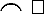 2.  _______________________________________________________________________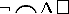 3.  _______________________________________________________________________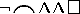 4. Вставьте пропущенные буквы, расставьте знаки препинания.1. Обл_ка волнуясь у его подошвы пр_н_мали более и более тёмные тени. 2. (Из)заросшего дикого леса т_нулосвеж_стью но около поста ещё было жарко. 3. К_ричневый быстрый Терек отч_тливей отделялся от (не)подвижных берегов всею своею подв_гающ_юсяма(с, сс)ой. 4. Всё было пусто только низкие бе_конечные и пусты(н,нн)ые камыши т_нулись до самых гор. 5. (Не)много в стороне в_днелись на ни_ком берегу глиня(н,нн)ые плоские крыши и воронкообразные трубы ч_ченского аула. 6. (Не)смотря на то что казаки каждый час ож_далип_р_правы и нап_денияабрековс татарской стороны на кордон (не)соблюдалось особе(н, нн)ой осторожности.Практическое занятие 18 Тема  Анализ одноструктурных слов с морфемами омонимами; сопоставление слов с морфемами-синонимами.Цели:1. Отработка умения производить анализ одноструктурных слов с морфемами омонимами; сопоставление слов с морфемами-синонимами.2. Развитие орфографических навыков обучающихся.Задания:1. Разберите слова по составу, добавьте свои той же конструкции
Безобразница, бездельница, бесприданница, бессонница, _________________________________________________________________________
закрученный, запущенный, залепленный, заброшенный,_________________________________________________________________________
возобновление, воссоединение, возрождение, воспламенение,_________________________________________________________________________
неприспособленность, неустроенность, несовместимость,_________________________________________________________________________
обесцвечивание, обезвоживание, обезболивание, обескровливание,_________________________________________________________________________.2. Сгруппируйте родственные слова:Бороться, светило, дворняга, мириться, горняк, многоборье, придворный, предгорье, мирный, борец, пригорок, светлый, гористость, миролюбивый, освещение.3. Распределите слова с омонимичными корнями по группам в соответствии со значением корня.Практическое занятие 19 Тема Распределение слов по словообразовательным гнездам, восстановление словообразовательной цепочки.Цели:1. Отработка умения производить словообразовательный анализ слов, распределять слова по словообразовательным гнездам, восстанавливать словообразовательную цепочку.2. Выработка навыка составления слов с помощью различных словообразовательных моделей и способов словообразования.Задания:1.  Определите, от какого слова образованы следующие производные:Желтеть - желтизна, пожелтеть, желтый ___________________________Отзвучать - звук, отзвук, звучать ____________________________________Почернеть - черный, чернота, чернеть_________________________________Болезнь - больной, боль, болеть________________________________________Перепись - переписанный, переписать, переписчик._______________________Грузовик - грузить, грузчик, грузовой, груз ______________________________Мировой - мирить, мирный, мир, примирить_____________________________Втайне - тайно, тайный, тайна_______________________________________Невдалеке - дальний, даль, вдали, вдалеке, далекий________________________Побелеть - белизна, белый, белеть____________________________________Символически - символика, символ, символический_______________________Обновить - новизна, новенький, новь, новый_____________________________Отговорить - разговор, говорливый, говорить, говор_____________________Выдумщик - думать, думающий, дума, выдумать, обдумать_______________Вышивка - шить, шитье, вышивать, вышитый__________________________Местность - место, вместить, вместилище, местный, местечко__________Ценность - цена, уценить, обесцениваться, ценный, оценивать, оценка_______Удаленность - дальний, вдалеке, удалить, удаленный______________________2. Определите, какое слово пропущено в словообразовательной цепи.Служить  заслужить  _________________  заслуженно.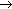 1) Служение; 2) заслуженный; 3) служба; 4) заслуга.Практическое занятие 20 Тема Выработка навыка составления слов с помощью различных словообразовательных моделей и способов словообразования.Цели:1. Отработка умения производить словообразовательный анализ слов, распределять слова по словообразовательным гнездам, восстанавливать словообразовательную цепочку.2. Выработка навыка составления слов с помощью различных словообразовательных моделей и способов словообразования.Задания:3. Выделите суффиксы в следующих словах и определите значение:1 действующее лицо2 предмет по назначении3 лицо женского пола4 отвлеченное действие5 собирательность6 уменьшительно-ласкательное4. Подберите к каждому способу словообразования свой пример.1) Приставочный — образование нового слова при помощи приставки.___________________________________________________________________________________2) Суффиксальный — образование нового слова при помощи суффикса._____________________________________________________________________________________3) Постфиксальный — Образование нового слова при помощи постфикса.____________________________________________________________________________________4) Приставочно-суффиксальный — образование нового слова одновременным присоединением и приставки, и суффикса._____________________________________________________________________________________5) Приставочно-постфиксальный — Одновременное присоединение и приставки, и постфикса._____________________________________________________________________________________6) Суффиксально-постфиксаьный — Одновременное присоединение  присоединение и суффикса, и постфикса._____________________________________________________________________________________7) Приставочно-суффиксально-постфиксальный — Образование нового слова одновременным присоединением  и приставки, и суффикса, и постфикса._____________________________________________________________________________________8) Способ нулевой суффиксации — Образование нового слова без помощи суффиксов._______________________________________________________________________________________9) Способ сложения основ — Образование нового слова сложением основ нескольких слов при помощи интерфикса или без него. Интерфикс — «о,е»._____________________________________________________________________________________10)  Сложно-суффиксальный — Способ сложения с одновременным присоединением суффикса.Практическое занятие  21Тема Наблюдение над функционированием правил орфографии и пунктуацииНаблюдение над функционированием правил орфографии и пунктуации в образцах письменных текстов.Подбор текстов с определенными орфограммами и пунктограммами.Цели:1. Наблюдение над функционированием правил орфографии и пунктуации в образцах письменных текстов.2. Отработка умения подбора текстов с определенными орфограммами и пунктограммами.3. Развитие орфографической и пунктуационной зоркости.Задания:1. Вставьте пропущенные буквы и знаки препинания. Графически выделите орфограммы.
Гроза.
Гроза настигла нас на сер…дине дорог… Началась она /не/ожида…о как это часто случается в Казахстане. Подул тугой х…лодныйвет…р. В одно мгновение он ра…сеял остатки дневной духоты, содрал дорожную пыль, швырнул ее в пр…поднятое ветровое ст…кло и осл…пил ш…фера. /Не/удовлетворившись этим вихрь грохнул о землю т…желой тучей. Да именно такое впечатление было у меня потому что на степь не каплями, не струями, а спл…шной водя…ой ст…ной вдруг обрушился ливень. Молнии резали, рвали грозное ч…рное небо, ставшее таким и от /не/погоды, и от внезапно наступившей ночи. Они выхватывали из т…мноты то голубую в их непрерывном сиянии … в…ршину д…лекой сопки, то ковыль на обочине с подрагивающими, пр…гнутыми к з…мле султанчиками, то набухавшие, принявшие антрацитовый блеск комья летней пашни. А потом на какую/то/ долю минуты открыли моему взгляду ра…пластавш…ся в безумном беге сайгака который несся /на/встречу машине по ветру мокрый сколь…кий бл…стящий. Он несся вытянувшись в струну почти не касаясь ногами земли и его округлившиеся глаза выражала не испуг а младенческое /не/доумение.
И когда позже мне приходилось вспоминать ту грозу, я видел именно этого освещ…ого и ослепл…ого молниями сайгака.
(по В.Кривенченко)2. Выпишите названия орфограмм и пунктограмм, встретившихся в текстах. Приведите свои примеры на каждую орфограмму и пунктограмму.3. Вставьте пропущенные буквы. Выделите корни, в которых гласные чередуются, обозначьте условия выбора гласной (ударение, наличие суффикса, значение, последующий согласный).На охоте.Мы предпол…гаем с. .браться в дорогу до з…ри и ра…ч…тываем быть на месте заблаговременно. Петю нам пр. .детсязап…реть одного дома в наказании. . за то, что вчера вечером он выск…чил на озеро и пустился кататься на к. .ньках по (не)окрепшему льду. Но так как пл. .вец он плохой, то ему с трудом пр. .шлось доб…раться до пл…вучего мостика, где его ож. .дали ум…рающие от страха т. .варищи. Вместо пров. .нившегося Пети с нами пойдет Р…стислав, пр. .ехавший (не)давно из Р. .стова. Он мечтает сотв. .рить что(то) (не)обыкнове. .ое и запом. .нающееся. Как только ему стало извес. .но, что мы соб…раемсяохотит. .ся, он (не)медле. .о пр. .ск. .кал к нам. С зам. .рающим сер. .цем мы проб. .рались в своей (не)пром…каемой одежде по мелкой пор. .слиберезн. .ка, учитывая, что зайцы пр. .дпоч. .тают листве. .ые леса только ра. .ей осенью, а теперь они должны зал. .гать в мо. .евеловыхзар. .слях или ельниках. Настоящий охотник не лезет в чащу, выб. .рает или д. .рожки, или прогалинки и проселки. А самый верный расч. .т – подст. .речь зайчишку на пересечении. . дорог. На востоке заг. .ралась поз. .няя з. .ря, день был бе. .ветре. .ый, ветви деревьев бл…стали ин. .ем. Оз. .ренный розовыми лучами снег в соч. .тани. . с (акварельно)голубым небом казался сказочным убором зимней природы. (Не)даром вп. .чатления природы волнуют писателей. Они испытывают великую радость пр. .общения к этой (ни) (с) чем (не) ср. .внимой красоте.Практическое занятие 22Тема Составление текстовСоставление текстов (устных и письменных) с использованием однокоренных слов, слов одной структуры.Цели:1. Отработка умения составление устных и письменных текстов с использованием однокоренных слов, слов одной структуры.2. Формирование умения использовать однокоренные слова, слова одной структуры в соответствии с коммуникативной целесообразностью, расширение словарного запаса обучающихся.Задания:1. Устраните недочёты в употреблении однокоренных слов.1. Одинокий дом одиноко стоял на краю села._____________________________________________________________________________________2. Проходят мимо станции товарные поезда, проходят пассажирские, раз в сутки проходит скоростной экспресс. ____________________________________________________________________________________________________________________________________________________________________________________3. Глубина тёмного леса пугала детей, которые в темноте потеряли дорогу.__________________________________________________________________________________________4. Все ученики своевременно выполнили заданное задание.__________________________________________________________________________________________5. Чистое помещение новой школы производило своей чистотой приятное впечатление.__________________________________________________________________________________________2. Составьте текст на тему «Первый снег», используя однокоренные слова.___________________________________________________________________________________________Практическое занятие 22Тема Морфемный, словообразовательный, этимологический анализ дляпонимания внутренней формы слова, для наблюдения за историческимипроцессами.Цели:1. Отработка умения производить морфемный, словообразовательный, этимологический анализ для понимания внутренней формы слова, для наблюдения за историческими процессами.Задания:1. Произведите морфемный и этимологический анализ слов. Какова роль этимологического анализа в работе над закреплением навыков правильного письма?Громадный_______________________________________________________________________________Стремиться_______________________________________________________________________________Искусство________________________________________________________________________________Образовать_______________________________________________________________________________Богатырь_________________________________________________________________________________Чернила__________________________________________________________________________________Печать___________________________________________________________________________________Старательно______________________________________________________________________________Торжество________________________________________________________________________________Приключение_____________________________________________________________________________2. Сделайте словообразовательный разбор:Гололед__________________________________________________________________________________Горемыка_________________________________________________________________________________Горючее__________________________________________________________________________________Бездарь___________________________________________________________________________________Жестокосердие____________________________________________________________________________Малореальный____________________________________________________________________________Легкоранимый____________________________________________________________________________Малословный_____________________________________________________________________________Ликбез___________________________________________________________________________________Заполярный_______________________________________________________________________________Склонность_______________________________________________________________________________Совладелец_______________________________________________________________________________Загс______________________________________________________________________________________Перевыборы______________________________________________________________________________Нарукавник______________________________________________________________________________Обломок_________________________________________________________________________________Малоуязвимый____________________________________________________________________________НИИ_____________________________________________________________________________________3. Из материала предыдущего задания выберите 1-2 слова, которые могут служить яркой иллюстрацией для объяснения различий между морфемным и словообразовательным анализом. Мотивируйте свой выбор слов.___________________________________________________________________________________________Практическое занятие 23 Тема Предлог как часть речи.Распредели в две колонки производные и непроизводные предлоги: после, за, несмотря на, от, при, без, до, вследствие, в заключение, в течение, ввиду, кроме, в, для, у, навстречу, вокруг, о, из-за, из-под.Запишите словосочетания в таблицу: производные предлоги в одну часть, а части речи в другую, обоснуйте свой ответ: В течении… дня – в течении…реки, в продолжении… часа – в предложении… книги, в заключени… доклада – в заключении… врачей, вследстви… неурожая – в следствии… по делу, перевести (на) счет – (на) счет ремонта, (в) роде женском – птица (в) роде воробья, (в) место укромное, (не) смотря на дождь – (не) смотря под ноги.Практическое занятие 24 Тема Употребление предлогов в составе словосочетаний1. Подчеркните производные предлоги.Прийти через неделю, водить хоровод вокруг елки, искать под землей, достать из-под земли, отдыхать около реки, только для вас, выглянуть из-за дерева, идти вдоль по улице, построили по среди старых домов, тучи над городом, сделать в течение дня, остаться без обеда, договориться насчет дополнительных занятий, отменить занятия в связи с морозами.2. Раскрыть скобки, вставить пропущенные буквы и знаки препинания. Объяснить постановку запятых. (В)следстви... травмы лу...шего бомб...рдира о...борочного турнира вынужд...(н, нн)ого пропустить два бл...жайшихма...ча трен...ры заменили его на молодого игрока.____________________________________________________________________________________________________________________________________________________________________________________________________________________________________________________________________________________(Не, ни) смотря на (не, ни)удачу пости(г, к)ш...ю нашу сборную в серии матчей, цель (по)прежн...му ост...ется  дост...жимой.______________________________________________________________________________________________(В)следстви... сильного снегопада; узнать (на)счет подписки; перевести деньги (на)счет фирмы; (в)следстви... по делу; (в)виду приближения осени; иметь (в)виду; (в)связи с собранием; (в)силу различных обстоятельств; иметь (в)виду сказанное мамой; (в)продолжени... романа известного автора; (в)продолжени... утра; идти, (не)смотря по сторонам; (не)смотря на обстоятельства; (в)место благодарности; (в)течени... пяти лет; (в)течени... бурной реки; (в)виду недостатка времени; узнать (в)последстви...; (не)что (в)роде шара; отсутствовать на занятиях (в)течени... недели; наблюдать изменения (в)течени... реки; отсутствовать (в)продолжени... месяца; читать о судьбе героя (в)продолжени... романа; отменить экскурсию (в)следстви... дождя; (в)последстви... вернется в город; договориться (на)счет транспорта; (в)виду нелетной погоды; вмешаться (в) течени… мыслей; непредвиденные обстоятельства нужно иметь (в)виду.Практическое занятие 25 Тема Союз как часть речиЗадание 1. Раскройте скобки и напишите союзы слитно, а сочетания местоимений и наречий с предлогами, союзами и частицами — раздельно.1. Природе надо, что(бы) ее любили. 2. Вековые ели и кедры утратили свой белый наряд, (за)то на земле во многих местах намело большие сугробы (Арс.). 3. Хаджи Мурат надел оружие и бурку. Элдар сделал то(же) (Л.Т.). 4. После длительного перехода люди очень устали, лошади так(же) нуждались в отдыхе (Арс.). 5. (И)так, все осталось по-прежнему. (И)так изо дня в день (З.Кур.). 6. И что(бы) и о чем(бы) ни говорил старшина, молодые матросы внимательно его слушали (С.Ц.). 7. За что купил, (за)то и продаю. 8. Ты произнес свои слова так, (как)будто ты не признаешь теней, а так(же) и зла (Булг.). 9. Он то(же) теперь держался Великого пути и тут никогда не оставался (Биан.). 10. Хочется говорить так(же) медленно и точно, как он. Так(же) сузить брови и так(же) поправлять на столе разложенные бумаги (Кож.). 11. Он хорош собой, (при) том умен. 12. В пяти верстах (от)того места, где происходила переправа, через трясину был перекинут мост (Фад.). 13. Вам не случалось быть (при)том, когда в ваш дом родной входил, гремя своим ружьем, солдат страны иной? (Твард.). 14. Собаки притихли (от)того, что никто посторонний не потревожил их. 15. На перевале внизу я увидал зеленую долину, покрытую (не)то высокими тополями, (не)то минаретами, я увидел желанный край, такой радостный, такой приветливый (Пришв.). 16. Грянул выстрел, (за)тем все стихло. 17. Мария Трофимовна умоляла идти скорее, потому(что) леса горят, пожар может пересечь дорогу (Пауст.). 18. Ему вдруг стало досадно на самого себя, (за)чем он так распространился перед этим барином (Г.). 19. Я пришел (за)тем, что ты мне обещал. 20. (За)чем пойдешь, то и найдешь (Посл.). 21. (По)чему судят о людях: по уму, трудолюбию или по житейской хватке? 22. Василек во что(бы) то ни стало хотел первым все рассказать брату (Н.О.). 23. (По)чем сейчас свежие помидоры? 24. (По)этому признаку и (по)тому, что нижняя часть ствола обгорела, я разгадал происхождение ямы (Пришв.). Задание 2. Перепишите, раскрывая скобки1. На этом снегу потерять лыжу значило то (же) самое, что в открытой воде остаться с худым челном (Пришв.). 2. Сверкнула молния, и вслед за (тем) послышался резкий удар грома (Арс.). 3. Я за вами на коне поскакал бы то (же) (Марш.). 4. По голосу его, по (тому), как он вдыхал запах воды, оглядываясь по сторонам, я понял, что Зуев не хочет торопиться только по (тому), что с необыкновенной радостью ощущает себя в привычных местах (Пауст.). 5. Трудно даже представить, что (бы) со мной случилось, если бы пароход опоздал (Грин). 6. Я люблю тебя за (то), что ты всегда все умеешь объяснить. 7, Василек во что (бы) то ни стало хотел первым все рассказать брату (Н.О.). 8. Из пяти человек бюро трое были за (то), что (бы) Косте вынести выговор и перевести на другую работу (Д. О). 9. В стороне села небо чуть засветилось, под тучами заиграли бледно-голубые зарницы — не (то) загорелось что-то, не (то) стали опять пускать ракеты. 10. От (того), кто не мил, и подарок постыл (посл.).Задание 3. Перепишите, раскрывая скобки. Объясните правописание выделенных слов.1) В ячейке сети запуталось около сотни скумбрий, но попалась так(же) одна очень странная, не виданная мною рыбка. (А. Куприн) 2) Шепот дождя то стихал, то опять повышался, но за(то) подымался ветер. (В. Короленко) 3) Я люблю Мещерский край за(то), что он прекрасен. (К. Паустовский) 4) Что(бы) встретить весну (и журчанье лесов, и земли обновленье), я уехал подальше в деревню, в глухие леса. (В. Солоухин) 5) Что(бы) он ни говорил, что(бы) ни предлагал, его слушали так, как будто то, что он предлагал, давно известно. (Л. Толстой) 6) Что(бы) поверить в добро, надо начать делать его. (Л. Толстой) 7) И ветер то начинал шуметь в голых деревьях, то замолкал так(же), как и я, прислушиваясь к течению ночи. (К. Паустовский) 8) Я все-таки горд был за самую милую, за горькую землю, где я родился, за(то), что на ней умереть мне завещано, что русская мать нас на свет родила. (К. Симонов)Практическое занятие 26 Тема Частица как часть речи.Упражнение 1.Выпишите все частицы, указать их разряд. Выполните морфологический разбор 2 частиц.
1) Вот пошел он в лес по грибы и заблудился.
2) Вот  и присел  он под дерево.
3) Давай, мол, дождусь утра.
4) Присел и задремал.
5) Вот задремал и слышит, вдруг кто-то его зовёт.
6) Смотрит – никого.
7) Он опять глядит, а перед ним на ветке русалочка сидит, качается и его к себе зовёт, а сама помирает со смеху.

Упражнение 2.Перепишите, раскрывая скобки.  Укажите разряд частиц.
1) И всё(же) время обманет.
2) Мне(бы) снова мой чёрный платок, мне(бы) невской воды глоток.
3) Осёл увидел Соловья и говорит ему: «Послушай(ка), дружище!...».
4) Лукьяныч проводил меня, пробормотал: «Прощенья просим(с)».
5) А если спросит кто(нибудь)… ну, кто(бы) (ни)спросил, скажи им, что навылет в грудь я пулей ранен был.
Упражнение 3.Перепишите, вставив нужную букву.
Н… раз ошибался;
Н… разу н… единого н… ошибся;
Н… сколько н… обиделся;
Н… сколько обид рассорили друзей;
Н… один лишь стебелёк трепещет в бурю;
Н… луны, н… звёзд.Практическое занятие 28 Тема Исследование текста с целью освоения основных понятий  морфологииЦели:1. Освоение основных понятий морфологии: грамматические категории и грамматические значения; выведение алгоритма морфологического разбора.2. Анализ и характеристика общего грамматического значения, морфологических и синтаксических признаков слов разных частей речи.Задания:1. Академик Л.В. Щерба придумал фразу «Глокаякуздраштекобудланулабокра и курдячитбокренка». Как доказать, что искусственное предложение построено по законам русского языка? Какими частями речи являются искусственные слова, из которых состоит данное предложение? Как его можно понять?___________________________________________________________________________________________2. Определите части речи и члены предложения в тексте:Один раз в году бросаю все дела в шумном столичном городе и вырываюсь на природу, поближе к реке, к лесу, лугам, полям.За городом и небо яснее, и воздух чище.Друзья, знающие мои привычки, удивляются: «Куда же тебя несёт? Зачем тебе эта дыра? Ни удобств, ни привычных условий! Ведь ты городской человек!»Эх! Я и сама себя не понимаю, но сделать с собой ничего не могу.Я отвечаю им: «Попробуйте, сделать, как я. Только тогда вы меня поймёте».3. Выпишите из текста по одному слову разных частей речи. Охарактеризуйте общее грамматическое значение, морфологические и синтаксические признаки слов разных частей речи._______________________________________________________________________________________4. Подберите из изучаемых произведений художественной литературы примеры употребления имени существительного в роли различных членов предложения.__________________________________________________________________________________________Практическое занятие 29 Тема Наблюдение над значением словоформ разных частей речи и их функциями в тексте.Цели:1. Классификация словоформ разных частей речи с учетом их значения, функции в тексте.2. Определение значения словоформ разных частей речи и их функции в тексте.Задания:1. Укажите, к какому лексико-грамматическому разряду относится выделенное существительное (I. Собирательное; II. Вещественное; III Единичное; IV. Абстрактное). На основании каких лексических и грамматических признаков вы это определили?
1. Есть радиусы действия у гнева и у дерзости. ____________________________Есть радиусы действия у правды и у лжи. ________________________________2. Стоит кумыс на низеньком столе... ____________________________________2. Определите, какое значение имеют выделенные прилагательные (I. Обозначают качество предметов, явлений, действий. II. Характеризуют внешние свойства и качества лиц и животных. III. Характеризуют внутренние качества человека. IV. Выражают отношение к предмету. V. Имеют значение принадлежности).Девочка, как ребенка, держала на руке большой свежий кукурузный початок в зеленой кожуре. (Ф. Искандер.) _______________________________________________________________________2. Но советоваться с бабкой было уже поздно. Ведь из ценной одежды у егорят остались одни отцовы брюки. (В. Матушкин.) ____________________________________________________________________3. Уже несколько месяцев носит Любаша почтовую сумку. (В. Матушкин.)________________________________________________________________________________________4. Сейчас золотозубая, застегивая свое голубое пальто, шепталась с девицей в беличьей шубке. (В. Конюшев.)______________________________________________________________________________5. Мерцает кирпичная кладка стены. (Я. Антокольский.) ______________________________________6. Белье на каменных оградах висело, как изорванные театральные костюмы. Их вывесил проветривать подслеповатый старик с чадящей трубкой. (К. Паустовский)________________________________________________________________________________________7. Рыжая кобылица мягкими, бархатными губами теребит плечо Павла и косит на него крупный лиловый глаз. (Я. Стаднюк.)________________________________________________________________8. Над селом грачиная возня и петушиный переклик. (С. Крутилин.)__________________________________________________________________________________________3. Укажите, что обозначают выделенные глаголы (I. Действие; II. Состояние; III. Изменение состояния; IV. Проявление признака; V Изменение признака; VI. Отношение к кому-либо или к чему-либо). 
1. Чем больше я узнавал его [Гагина], тем больше я к нему привязывался. _________________________2. Иногда она гостям не показывалась; по целым часам сидела у себя в комнате. ____________________3. Вот и самые верхушки [деревьев] потускнели; румяное небо синеет. _____________________________6. Все птицы спят. __________________________________________________________________________7. Река катила темно-синие волны; воздух густел, отягченный ночною влагой. ______________________8. Пока Ермолай жарил в золе картофель, я успел задремать..._____________________________________4. Укажите часть речи и грамматическое значение выделенных слов. Укажите устаревшие формы употребления наречий и предлогов.1) Он ехал впереди своего войска.___________________________________________Солдаты выстроены были во фрунт; впереди стоял комендант, старик бодрый и высокого росту. __________________________________________________________2) Метель не утихала; ветер дул навстречу. ___________________________________И мысли в голове волнуются в отваге, и рифмы легкие навстречу им бегут.__________________________________________________________________________3) Светил небесных дивный хор течет так тихо, так согласно. _____________________Все тихо, ночь._____________________________________________________________4) Несчастный, он помешан. Мысли в нем рассеяны, как тучи после бури.__________________________________________________________________________Покойника похоронили, попы и гости ели, пили и после важно разошлись, как будто делом занялись. ____________________________________________________________5) Паду ли я, стрелой пронзенный, иль мимо пролетит она? _______________________Заиграл рожок, и деревенское стадо потянулось мимо барского двора.__________________________________________________________________________6) Языков будет в Дерпт не прежде января. _____________________________________Каков я прежде был, таков и ныне я: беспечный, влюбчивый. _____________________(Из произведений А.С. Пушкина)Практическое занятие 30 Тема Анализ и характеристика общего грамматического значения, морфологических и синтаксических признаковЦели:1. Освоение основных понятий морфологии: грамматические категории и грамматические значения; выведение алгоритма морфологического разбора.2. Анализ и характеристика общего грамматического значения, морфологических и синтаксических признаков слов разных частей речи.Задания:1. Академик Л.В. Щерба придумал фразу «Глокаякуздраштекобудланулабокра и курдячитбокренка». Как доказать, что искусственное предложение построено по законам русского языка? Какими частями речи являются искусственные слова, из которых состоит данное предложение? Как его можно понять?___________________________________________________________________________________________2. Определите части речи и члены предложения в тексте:Один раз в году бросаю все дела в шумном столичном городе и вырываюсь на природу, поближе к реке, к лесу, лугам, полям.За городом и небо яснее, и воздух чище.Друзья, знающие мои привычки, удивляются: «Куда же тебя несёт? Зачем тебе эта дыра? Ни удобств, ни привычных условий! Ведь ты городской человек!»Эх! Я и сама себя не понимаю, но сделать с собой ничего не могу.Я отвечаю им: «Попробуйте, сделать, как я. Только тогда вы меня поймёте».3. Выпишите из текста по одному слову разных частей речи. Охарактеризуйте общее грамматическое значение, морфологические и синтаксические признаки слов разных частей речи.___________________________________________________________________________________________4. Подберите из изучаемых произведений художественной литературы примеры употребления имени существительного в роли различных членов предложения.__________________________________________________________________________________________Практическое занятие 31 Тема Выявление нормы употребления сходных грамматических форм в письменной речи обучащихсяЦели:1. Классификация словоформ разных частей речи с учетом их значения, функции в тексте.2. Определение значения словоформ разных частей речи и их функции в тексте.Задания:1. В правом столбике даны лексические значения слов. Определите и запишите в левый столбик эти слова:Слова для справок: консерватор, тенденция, мировоззрение, демократия, эпигон, различный, баллада, многословный, эмансипация, приоритет.2. Разбейте слова на морфемы. Определите, какие морфемы передают:1) только лексическое значение;2) только грамматическое значение.Укажите, какое именно лексическое и грамматическое значение заключено в каждой морфеме.Бесполезно_______________________________________________________________Велосипедистка___________________________________________________________Зашептать________________________________________________________________Каменщик________________________________________________________________Москвич__________________________________________________________________Освистать_________________________________________________________________Понятливый_______________________________________________________________Салатница_________________________________________________________________Сероватый________________________________________________________________Щекастый_________________________________________________________________3. Определите, у каких слов в данном списке конечные служебные морфемы имеют одинаковое грамматическое значение. Какое именно?А есть ли здесь слова с одинаковым лексическим значением?Рука, справа, шла, тетя, лежа, берега, Ира, думая, у стола, земляника, юноша, идя, читала.___________________________________________________________________________________________4. Образуйте от существительных форму родительного падежа множественного числа.места - __________________________килограммы - ______________________________куры - ____________________помидоры - _______________________________яблоки-_________________________________апельсины - __________________________ботинки - ___________________________облака - ____________________________сапоги - _____________________________носки - __________________________6. Сравните лексическое и грамматическое значение слов ТРУД и РАБОТА.___________________________________________________________________________________________Практическое занятие 32 Тема Образование слов и форм слов разных частей речиЦели:1. Отработка умения образования слов и форм слов разных частей речи с помощью различных словообразовательных моделей и способов словообразования и словоизменения.2. Отработка умения использования способа разграничения слов-омонимов, принадлежащих к разным частям речи.Задания:1. Определите, к какой части речи относится слово «зло» в следующих предложениях? Каким образом вы это определили?Зло рождает зло. _________________________________________Его лицо зло. ____________________________________________Он посмотрел зло. _________________________________________2. Восстановите словообразовательное гнездо:Пример:→ морякМоре → морской → приморский → приморье→ по-морскомуа) тихий, тишина, тишь, тихонький, затихнуть, тихонько;б) цена, ценить, ценный, оценить, ценно, бесценно.Практическое занятие 33 Тема Составление словосочетаний, предложений,  текстов1. Подчеркните наиболее уместные в данном контексте глаголы из приведенного синонимического ряда.Вьетнамский народ долго (драться, бороться, биться, сражаться, воевать) за свободу.Сам Колька никогда ни с кем не (дрался, боролся, бился, сражался, воевал), но любил смотреть, как (дерутся, борются, бьются, сражаются, воюют) другие.Хоккеисты молодежной сборной России выполнили обещание (драться, бороться, биться, сражаться, воевать) за страну в полуфинале чемпионат мира с командой США.В годы войны мой дед (дрался, боролся, бился, сражался, воевал) на Западном фронте.Мужественно и стойко (дрался, боролся, бился, сражался, воевал) с врагом гарнизон железобетонной крепости.2. К данным прилагательным - синонимам подберите существительные, укажите разницу в оттенках значений прилагательных.1)  большой____________________________громадный___________________________чистая____________________________ прозрачная _____________________________тяжелое _________________________ массивное_______________________________3. Определите грамматическое значение и часть речи омонимичных слов.Рассеянный свет______________________________________________________________________рассеянные по полю семена____________________________________________________________рассеянный вид_______________________________________________________________________рассеянное по площади население________________________________________________________Блестящий на солнце предмет____________________________________________________________блестящее выступление__________________________________________________________________блестящие способности__________________________________________________________________Связанные руки_________________________________________________________________________связанные движения_____________________________________________________________________связанные мамой варежки________________________________________________________________Взвешенные продукты___________________________________________________________________взвешенный ответ_______________________________________________________________________взвешенное решение_____________________________________________________________________4. Подчеркните слова, которые наиболее точно выражают мысль.    Человек … (изобрел, нашел, отыскал, придумал, создал) слова для всего, что обнаружено им … (в мире, во вселенной, на земле). Но этого мало. Он … (назвал, объяснил, определил, указал на) всякое действие и состояние. Он … (назвал, обозначил, объяснил, окрестил, определил) словами свойства и качества всего, что его окружает.Словарь … (воспроизводит, определяет, отображает, отражает, фиксирует) все изменения, … (происходящие, совершающиеся, существующие) в мире.Он … (запечатлел, отразил, сохранил) опыт и мудрость веков и, не отставая, сопутствует жизни, … (движению, прогрессу, развитию) техники, науки, искусства.Он может … (выделить, назвать, обозначить, определить, указать на) любую вещь и располагает средствами для … (выражения, обозначения, объяснения, передачи, сообщения) самых отвлеченных и обобщенных идей и понятий.    (По С. Маршаку.)5. Распределите данные слова по частям речи.Белизна, белеть, белый, белеющий;синева, синеть, синий, синеющий;краснота, краснеть, красный, краснеющий;бегучий, бег, бегом, бежать, бегущий;забыть, забывчивый, забытый;гореть, горящий, горючий.Практическое занятие 34 Тема Наблюдение над функционированием правил орфографии и пунктуации в образцах письменных текстов.Цели:1. Наблюдение над функционированием правил орфографии и пунктуации в образцах письменных текстов.2. Отработка умения подбора текстов с определенными орфограммами и пунктограммами.3. Развитие орфографической и пунктуационной зоркости.Задания:1. Вставьте пропущенные буквы и знаки препинания. Графически выделите орфограммы.
Гроза.
Гроза настигла нас на сер…дине дорог… Началась она /не/ожида…о как это часто случается в Казахстане. Подул тугой х…лодныйвет…р. В одно мгновение он ра…сеял остатки дневной духоты, содрал дорожную пыль, швырнул ее в пр…поднятое ветровое ст…кло и осл…пил ш…фера. /Не/удовлетворившись этим вихрь грохнул о землю т…желой тучей. Да именно такое впечатление было у меня потому что на степь не каплями, не струями, а спл…шной водя…ой ст…ной вдруг обрушился ливень. Молнии резали, рвали грозное ч…рное небо, ставшее таким и от /не/погоды, и от внезапно наступившей ночи. Они выхватывали из т…мноты то голубую в их непрерывном сиянии … в…ршину д…лекой сопки, то ковыль на обочине с подрагивающими, пр…гнутыми к з…мле султанчиками, то набухавшие, принявшие антрацитовый блеск комья летней пашни. А потом на какую/то/ долю минуты открыли моему взгляду ра…пластавш…ся в безумном беге сайгака который несся /на/встречу машине по ветру мокрый сколь…кий бл…стящий. Он несся вытянувшись в струну почти не касаясь ногами земли и его округлившиеся глаза выражала не испуг а младенческое /не/доумение.
И когда позже мне приходилось вспоминать ту грозу, я видел именно этого освещ…ого и ослепл…ого молниями сайгака.
(по В.Кривенченко)2. Выпишите названия орфограмм и пунктограмм, встретившихся в текстах. Приведите свои примеры на каждую орфограмму и пунктограмму.____________________________________________________________________________________________________________________________________________________________________________________________________________________________________________________________________________________________________________________________________________________________________________________________________________________________________________________________________________________________________________________________________________________________________________________________________________________________________________________________________________________________________________________________________________________________________________________________________________________________________________________________________________________________________________________________________3. Вставьте пропущенные буквы. Выделите корни, в которых гласные чередуются, обозначьте условия выбора гласной (ударение, наличие суффикса, значение, последующий согласный).На охоте.Мы предпол…гаем с. .браться в дорогу до з…ри и ра…ч…тываем быть на месте заблаговременно. Петю нам пр. .детсязап…реть одного дома в наказании. . за то, что вчера вечером он выск…чил на озеро и пустился кататься на к. .ньках по (не)окрепшему льду. Но так как пл. .вец он плохой, то ему с трудом пр. .шлось доб…раться до пл…вучего мостика, где его ож. .дали ум…рающие от страха т. .варищи. Вместо пров. .нившегося Пети с нами пойдет Р…стислав, пр. .ехавший (не)давно из Р. .стова. Он мечтает сотв. .рить что(то) (не)обыкнове. .ое и запом. .нающееся. Как только ему стало извес. .но, что мы соб…раемсяохотит. .ся, он (не)медле. .о пр. .ск. .кал к нам. С зам. .рающим сер. .цем мы проб. .рались в своей (не)пром…каемой одежде по мелкой пор. .слиберезн. .ка, учитывая, что зайцы пр. .дпоч. .тают листве. .ые леса только ра. .ей осенью, а теперь они должны зал. .гать в мо. .евеловыхзар. .слях или ельниках. Настоящий охотник не лезет в чащу, выб. .рает или д. .рожки, или прогалинки и проселки. А самый верный расч. .т – подст. .речь зайчишку на пересечении. . дорог. На востоке заг. .ралась поз. .няя з. .ря, день был бе. .ветре. .ый, ветви деревьев бл…стали ин. .ем. Оз. .ренный розовыми лучами снег в соч. .тани. . с (акварельно)голубым небом казался сказочным убором зимней природы. (Не)даром вп. .чатления природы волнуют писателей. Они испытывают великую радость пр. .общения к этой (ни) (с) чем (не) ср. .внимой красоте.Практическое занятие 35 Тема Исследование текстовЦели:1. Отработка умения исследования текстов для выявления существенных признаков синтаксических понятий; для освоения основных научных положений о синтаксическом уровне современной системы русского языка, о ее нормах и тенденциях развития.Задания:1. Выпишите из предложенного списка словосочетания.Стелется по небу, ярко – красный, корабль плывет, около леса, перед окном, мы пришли, читая в книге, из-под стола.___________________________________________________________________________________________2. Какое из определений не является характеристикой предложения? Ответ подчеркните.выполняет коммуникативную функцию (является наименьшей единицей общения)выполняет номинативную функцию (называет реалии действительности)может состоять из одного словазаконченная в смысловом и интонационном отношении единица3. Прочтите текст. Выпишите из первого предложения все словосочетания, произведите их полный синтаксический разбор.1. Маша окуталась шалью, надела теплый капот, взяла в руки шкатулку свою и вышла на заднее крыльцо. 2. Служанка несла за нею два узла. … 3. Метель не утихала; ветер дул навстречу, как будто силясь остановить молодую преступницу. 4. Они насилу дошли до конца сада. 5. На дороге сани дожидались их. 6. Лошади, прозябнув, не стояли на месте; кучер Владимира расхаживал перед оглоблями, удерживая ретивых. 7. Он помог барышне и ее девушке усесться и уложить узлы и шкатулку, взял вожжи, и лошади полетели. (Пушкин).___________________________________________________________________________________________4. Охарактеризуйте седьмое предложение текста из задания №3.___________________________________________________________________________________________5. Укажите односоставное предложение. Ответ подчеркните. 1) Ночь тиха. 2) Билеты купили на вторник. 3) Два братца пошли на речку купаться. 4) Скажешь ли ты правду?Практическое занятие 36 Тема Особенности употребления словосочетаний.Цели:	1. Отработка умения отличать существенные признаки словосочетания, классификацию по видам и разрядам, правильно употреблять словосочетания в речи.Задания:1. Запишите данные ниже словосочетания, распределив их по строению на следующие группы:1) с существительным или прилагательным в роли главного слова (именные);
2) с глаголом в роли главного слова (глагольные);
3) с наречием в роли главного слова (наречные).Озеро в горах, купаться в бассейне, плавать уверенно, очень странно, отличное настроение, совсем близко, приятное времяпрепровождение, чрезвычайно полезный, отложить отъезд, по-детски забавно, весьма заботливый.2. Заполните таблицу приведенными ниже словосочетаниями, вставляя пропущенные буквы. Определите, какие части речи выступают в качестве зависимых слов при согласовании, управлении, примыкании.Здание эл..ватора, легкое пр..к..сновение, к..сательная к окружности, ..десь не курят, качественное прил..гательное, ра..пространенное пр..дл..жение, пр..гласить на танец, пр..дл..гать помощь, пр..спустить флаг, оди(н, нн)надцатая ост..новка, наш пр..подаватель, пр..клонныйвозр..ст, пр..клонитьк..лена, пр..имущество в игре, пр..ехалпр..смотреться, не(за)чем беспокоит(?)ся, пр..одолетьпр..пятствия, его сб..режения, бежал не огляд..ваясь.3. К данным ниже словосочетаниям подберите синонимичные, отличающиеся от них по строению.
Образец. Сестрин платок - платок сестры.Металлический стержень___________________________________________________гранитная плита__________________________________________________________молочная бутылка__________________________________________________________щётка для сапог____________________________________________________________оконное стекло_____________________________________________________________труба высотой двадцать метров_____________________________________________подарок сына_______________________________________________________________забор из досок______________________________________________________________впадина полукилометровой глубины____________________________________________пятиэтажный дом_________________________________________________________трёхтрубный крейсер_______________________________________________________информационный отдел______________________________________________________фруктовый нож____________________________________________________________4. Из следующих слов образуйте словосочетания, в которых управление глагола соответствовало бы современной литературной норме.
Образец: Рассказывать, происшествие - рассказывать о происшествии.Наблюдать, реакция_____________________________________________________________________сожалеть, случившееся___________________________________________________________________ждать, известия_________________________________________________________________________пренебречь, совет_________________________________________________________________________расправиться, враг________________________________________________________________________хлопотать, друг__________________________________________________________________________волноваться, мать________________________________________________________________________тосковать, родина________________________________________________________________________переживать, неудача______________________________________________________________________Практическое занятие 37 Тема Анализ роли разных типов простых  и сложных предложений в текстообразовании.Цели:1. Отработка умения анализировать и выявлять роль разных типов простых и сложных предложений в текстообразовании.Задания:1. Прочтите текст.Язык человека – это его мировоззрение и его поведение. Как говорит, так, следовательно, и думает.
И если вы хотите быть по-настоящему интеллигентным, образованным и культурным человеком, то обращайте внимание на свой язык. Говорите правильно, точно и экономно. Не заставляйте окружающих выслушивать свои длинные речи, не будьте самовлюбленным болтуном.Если вам приходится часто публично выступать – на собраниях, заседаниях, просто в обществе своих знакомых, то прежде всего следите, чтобы ваши выступления не были длинными. Следите за временем. Это необходимо не только из уважения к окружающим – это важно, чтобы вас поняли. Определите стиль текста. ___________________________________________________________________Определите основной тип речи.______________________________________________________________Какие предложения по строению грамматической основы преобладают в тексте?_________________________________________________________________________________________Преобразуйте данный текст в инструкцию или памятку. Проследите, как изменились предложения.___________________________________________________________________________________________Сделайте вывод. Какие предложения преобладают в памятке, инструкции: простые или сложные, двусоставные или односоставные.__________________________________________________________________________________________2. Установите соответствия:3. Из данных простых составьте сложные предложения, используя подходящее средство связи и устраняя повтор слов. 
Запишите полученные предложения, расставляя знаки препинания.
1) В этом году мы начинаем изучать историю русской литературы. Знать историю русской литературы — потребность каждого культурного человека.__________________________________________________________________________________________2) С именем М. В. Ломоносова мы могли бы встретиться не только на уроках химии, физики, астрономии, литературы, но и на уроках русского языка. М. В. Ломоносов — автор первой русской грамматики.___________________________________________________________________________________________3) «Слово о полку Игореве» написано на древнерусском языке. Мы читаем «Слово о полку Игореве» в переводе.___________________________________________________________________________________________Практическое занятие 38Тема Упражнения по синтаксической синонимии: двусоставное/односоставное предложение,Цели:1. Отработка умения различать двусоставное/односоставное предложение, предложение с обособленными определениями и обстоятельствами / сложноподчиненное предложение с придаточными определительными и обстоятельственными и другие варианты синтаксической синонимии.Задания:1. Замените сложноподчиненные предложения синонимическими конструкциями (ССП):Когда он сел на уступленное ему место, соседи заметно отодвинулись от него.__________________________________________________________________________________________Когда наступили холода, полевые работы пришлось прекратить.__________________________________________________________________________________________2. Замените сложноподчиненные предложения синонимическими конструкциями (Простыми предложениями с обособлением).Редактор несколько раз перечитал абзац, чтобы разобраться в терминологии._________________________________________________________________________________________Когда мы получим отпуск, мы отправимся к морю._________________________________________________________________________________________Если ты решил что-то сделать, не меняй решения._________________________________________________________________________________________Когда туристы увидели приближающийся теплоход, они заторопились к пристани._________________________________________________________________________________________3. Замените выделенные слова сначала деепричастными оборотами, а затем – придаточными предложениями.После возвращения из Петербурга ребята поделились своими впечатлениями с одноклассниками.___________________________________________________________________________________________По окончании школы я обязательно буду поступать в институт.___________________________________________________________________________________________4. Замените простые предложения сложными.Между деревьями я разглядел пугливого зайца, суетившегося на протоптанном за ночь пятачке.__________________________________________________________________________________________
Дорога, испещренная солнечными пятнами, вывела меня из леса к перепаханному полю.__________________________________________________________________________________________5. Замените предложения с обособленными обстоятельствами предложениями с однородными сказуемыми:В прибрежных камышах порхают, качая онемевшие стебли, ушлые лисицы._________________________________________________________________________________________Проходя мимо тихих деревенек, мы с гордостью замечали многочисленные огоньки в окнах домов.__________________________________________________________________________________________Присев около него на табуретку, я почувствовал нестерпимую грусть и боль.__________________________________________________________________________________________Практическое занятие 39 Тема Анализ ошибок и недочетов в построении простого (сложного) предложения.Цели:1. Отработка умения анализировать ошибки и недочеты в построении простого (сложного) предложения.Задания:1. Устраните стилистические и грамматические ошибки.1. Научный работник, который привел этот факт, оказавшийся знатоком вопроса, привел убедительные доводы.___________________________________________________________________________________________2. На некоторых стройках приняты в эксплуатацию здания без подъездных путей, ведущих к ним и которые бы позволили подъезжать к этим зданиям от магистрали.___________________________________________________________________________________________3. Повесть о школе, в центре которой стоит образ неординарного учителя, обсуждалась бурно.___________________________________________________________________________________________4. Автор рассказал об изменениях в книге, готовящейся им к изданию.___________________________________________________________________________________________5. Приведенные факты в докладе свидетельствуют о больших успехах медицины.___________________________________________________________________________________________6. Ничего другого, двигавшего бы дело вперед, никто не предложил.___________________________________________________________________________________________7. Направляемых студентов на практику необходимо снабдить подробной программой.___________________________________________________________________________________________2. Устраните недочет, связанный с возможностью двоякого понимания смысла предложения, с помощью обособленного определения.1. Лица туристов, которые загорели и обветрились, светились улыбками.__________________________________________________________________________________________2. Делегация направилась к дому известного ученого, который находился недалеко от главной площади.__________________________________________________________________________________________3. К нам подошел брат моего товарища, который вместе со мной занимался в секции.__________________________________________________________________________________________3. Найдите ошибки, определите их характер и исправьте.1. Будут демонстрировать модели из имеющихся тканей в нашем магазине.__________________________________________________________________________________________2. Обе спортсменки, выступающие на вчерашних соревнованиях, получили призы.__________________________________________________________________________________________3. Девочка сорвала цветок, который недавно расцвел и хорошо пахнущий.__________________________________________________________________________________________4. Принятое решение ребятами было очень рискованным.__________________________________________________________________________________________4. Исправьте ошибки в конструкциях с обстоятельственными отношениями:1. Подъезжая к станции и глядя на природу в окно, у меня слетела шляпа (Чехов).__________________________________________________________________________________________2. Поднявшись вверх по Волге, баржа будет выгружена.__________________________________________________________________________________________3.Прочитав вторично рукопись, мне кажется, что она нуждается в доработке.__________________________________________________________________________________________5. Исправьте ошибки в употреблении обособленных обстоятельств.1. Очутившись в комнате, на меня пахнуло холодом.__________________________________________________________________________________________2. Прочитав новую книгу, была организована конференция.__________________________________________________________________________________________3. Наташа учила уроки и не обращая внимания на позднее время.__________________________________________________________________________________________4. Подъезжая к дому, собаки встретили их громким лаем.__________________________________________________________________________________________5. Не прекращая машина буксовать, вся тряслась и рычала.__________________________________________________________________________________________Практическое занятие 40Тема Составление связного высказыванияЦели:1. Написание сочинения-рассуждения на лингвистическую тему:-развитие навыков монологической речи, умения выделять существенное, соотносить уровни языка и функции;
- формирование умения самостоятельно добывать знания, систематизировать их.
 2. Развитие устойчивого интереса к предмету, воспитание любови к родному языку и осознания необходимости бережного отношения к нему.Задания:1. Замените имена прилагательные синонимичными причастными оборотами и, используя их, составьте текст.Жизнерадостный (любящий жизнь; радующийся жизни);Откровенный (не утаивающий своих мыслей);Молчаливый (не любящий много говорить);Сдержанный (умеющий владеть собой);Капризный (требующий удовлетворения своих прихотей)._______________________________________Практическая работа № 40 Тема  Применение синтаксического и пунктуационного разбора простого предложения.Цели:1. Совершенствование умения производить синтаксический и пунктуационный разбор простого предложения.Задания:1. Произведите полный синтаксический и пунктуационный разбор предложений, расставив знаки препинания.1. Он никогда не плакал зато по временам находило на него дикое упрямство.___________________________________________________________________________________________2. Воспитание должно развивать в человеке привычку и любовь к труду оно должно дать ему возможность отыскать для себя труд в жизни.___________________________________________________________________________________________3. Сон одолел меня, и я заснул в каком-то блаженном упоении.___________________________________________________________________________________________4. Когда он подъезжал к заднему возу, Егорушка напряг свое зрение, чтобы получше рассмотреть его.___________________________________________________________________________________________5. Через час явилась возможность ехать: метель утихла, небо прояснилось, и мы отправились.___________________________________________________________________________________________6. Чичиков заметил, что он заехал в порядочную глушь.___________________________________________________________________________________________7. Стая гусей, услышавших крик раненой птицы какое-то мгновение неподвижно висела в воздухе а затем начала быстро снижаться.___________________________________________________________________________________________ПланТезисыНейтральный стильРазговорный стильСловоОсноваОсноваОсноваОсноваОсноваОкончаниеСловоПриставкаКореньСоедин. гласнаяСуффикссоединениепредрассветныйрассчитывалодышкабесперебойныйсоучастникимировоззрениесамоотверженный12345Проводник 
подводник 
приводить 
водный
провод
водица 
водитель
водянка 
наводнение 
вводить 
половодье подводить 
заводной водянистый проводниковый
провожатыйПереносица 
поднос 
переноска носовой 
выносить заносить носоглотка 
обноски носильщик 
унося привносить
выносливый. Горе
горелка
горемыка горестный загорелый
пригорюниться гореть
горюшко подгореть
горевать подгорелый погорелецДорожный
дорогой
дороговизна
дорожник
дорожать
дороженька
дорожить 
придорожный
дорого
дорожка
дороговато 
бездорожье драгоценный железнодорожный удорожаниеКупальня
покупка
купание перекупщик
закупить
купальщица купальный купля
накупить покупатель
выкупаться выкуп.Журналистка _______
буфетчик_______
учитель________
студенчество______
переводчик______
слушатель_______малинник______
колокольчик_______
летчик_____
терка______
березняк______
охотник_______балкончик_______
преподаватель_______
истребитель________
узбечка_______
заготовитель________
орешник________человек, который противится нововведениям направление развитиясистема взглядов на природу и общество одинаковым по смыслу слову “народовластие” является словопоследователь какого-либо направления в искусстве или науке, лишенный творческой оригинальности и повторяющий чужие идеиантоним к слову “идентичный”сюжетное стихотворение, построенное на фантастическом, фольклорном, легендарно-историческом, бытовом материале, с мрачным, таинственным колоритомантоним к слову “лаконичный”освобождение от зависимости, предрассудков, уравнение в правахсиноним к слову “первенство”Имя сущест.Имя прил.ГлаголПричастиеНаречиеИМЕННЫЕГЛАГОЛЬНЫЕНАРЕЧНЫЕ Согласование    Управление    Примыкание1РазговорныйА) преобладают сложносочинённые и сложноподчинённые предложения, в частности сложноподчинённые предложения, передающие отношение условия, причины и следствия. В большом количестве употребляются конструкции с именными предлогами: "в связи, в целях, на основании, во избежание". Чаще всего используется прямой порядок слов.2ПублицистическийБ) преобладание простых предложений, которые как бы нанизаны друг на друга, широкое использование вопросительных и восклицательных, неполных предложений3Официально-деловойВ) преобладают сложносочинённые и сложноподчинённые предложения, а также предложения, осложнённые причастными и деепричастными оборотами.4НаучныйГ) присутствуют и простые, и сложные предложения. Также часто используются риторические вопросы и восклицания.